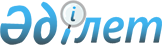 Об образовании избирательных участков на территории Толебийского района
					
			Утративший силу
			
			
		
					Решение акима Толебийского района Южно-Казахстанской области от 31 декабря 2015 года № 14. Зарегистрировано Департаментом юстиции Южно-Казахстанской области 22 января 2016 года № 3547. Утратило силу решением акима Толебийского района Туркестанской области от 9 ноября 2018 года № 08
      Сноска. Утратило силу решением акима Толебийского района Туркестанской области от 09.11.2018 № 08 (вводится в действие со дня его первого официального опубликования).

      В соответствии с пунктом 1 статьи 23 Конституционного Закона Республики Казахстан "О выборах в Республике Казахстан" от 28 сентября 1995 года аким Толебийского района РЕШИЛ:

      1. Образовать избирательные участки на территории Толебийского района согласно приложения к настоящему решению.

      2. Признать утратившим силу решение акима Толебийского района от 27 февраля 2015 года № 2 "Об образовании избирательных участков на территории Толебийского района" (зарегистрировано в Реестре государственной регистрации нормативных правовых актов за № 3065, опубликовано 3 марта 2015 года в газете "Төлеби туы").

      3. Настоящее решение вводится действие со дня его первого официального опубликования.
      Избирательные участки на территории Толебийского района

      Избирательный участок № 777

      Центр: начальная школа "Тонкерис".

      Граница: территория села Тонкерис. Пограничная застава "Тонкерис".

      Избирательный участок № 778

      Центр: малокомплектная общая средняя школа "Балдыберек".

      Граница: территория села Балдыберек.

      Избирательный участок № 779

      Центр: общая средняя школа "Каратобе".

      Граница: территория села Каратобе.

      Избирательный участок № 780

      Центр: малокомплектная общая средняя школа "Костобе".

      Граница: территория села Костобе.

      Избирательный участок № 781

      Центр: общая средняя школа "Майбулак".

      Граница: территория села Майбулак.

      Избирательный участок № 782

      Центр: общая средняя школа имени Биболатулы.

      Граница: территория села Кенесарык.

      Избирательный участок № 783

      Центр: малокомплектная общая средняя школа "Каскасу".

      Граница: территория села Верхний Каскасу. Пограничная застава "Каскасу"

      Избирательный участок № 784

      Центр: дом культуры "Каскасу".

      Граница: территория села "Каскасу"

      Избирательный участок № 785

      Центр: малокомплектная общая средняя школа "Керегетас".

      Граница: территория села Керегетас.

      Избирательный участок № 786

      Центр: общая средняя школа "Диханкол".

      Граница: территория села Диханкол.

      Избирательный участок № 787

      Центр: общая средняя школа имени К.Байболова.

      Граница: территория села Узынарык.

      Избирательный участок № 788

      Центр: малокомплектная основная средняя школа имени А.Молдагуловой.

      Граница: территория села Алшалы.

      Избирательный участок № 789

      Центр: Жамбылский сельский клуб.

      Граница: территория села Жамбыл.

      Избирательный участок № 790

      Центр: общая средняя школа "Ханарык".

      Граница: территория села Ханарык.

      Избирательный участок № 791

      Центр: начальная школа "Оңтүстік"

      Граница: территория села Оңтүстік.

      Избирательный участок № 792

      Центр: общая средняя школа имени Т.Тогысбаева.

      Граница: территория села Тасарык.

      Избирательный участок № 794

      Центр: сельский дом культуры "Саркырама".

      Граница: территория села Саркырама.

      Избирательный участок № 795

      Центр: сельский клуб "Мадени".

      Граница: территория села Мадени.

      Избирательный участок № 796

      Центр: средняя школа "Казахстан".

      Граница: территория села Казахстан

      Избирательный участок № 797.

      Центр: дом культуры "Коксайек".

      Граница: село Коксайек, улица Жолан, дома № № 1, 2, 3, 4, 5, 6, 7, 8, 9, 10, 11, 12, 13, 14, 15, 16, 17, 18, 19, 20, 21, 22, 23, 24, 25, 26, 27, 28, 29, 30, 31, 32, 33, 34, 35, 36, 37, 38, 39, 40, 41, 42, 43, 44, 45, 46, 47, 48, 49, 50.

      Улица Бостана, дома № № 1, 2, 3, 4, 5, 6, 7, 8, 9, 10, 11, 12, 13, 14, 15, 16, 17, 18, 19, 20, 21, 22, 23, 24, 25.

      Улица Жастар, дома № № 1, 2, 3, 4, 5, 6, 7, 8, 9, 10, 11, 12, 13, 14, 15, 16, 17, 18, 19, 20, 21, 22, 23, 24, 25.

      Улица Байгел ата, дома № № 1, 2, 3, 4, 5, 6, 7, 8, 9, 10, 11, 12, 13, 14, 15, 16, 17, 18, 19, 20, 21, 22, 23, 24, 25, 26, 27, 28, 29, 30, 31, 32, 33, 34, 35, 36, 37.

      Улица Абдрасилова, дома № № 1, 2, 3, 4, 5, 6, 7, 8, 9, 10, 11, 12, 13.

      Улица Турсынбая, дома № № 1, 2, 3, 4, 5, 6, 7, 8, 9, 10, 11, 12, 13, 14, 15, 16, 17, 18, 19, 20, 21, 22, 23, 24, 25, 26, 27, 28, 29, 30, 31, 32, 33, 34, 35, 36, 37, 38, 39, 40, 41.

      Улица Кожабека, дома № № 1, 2, 3, 4, 5, 6, 7, 8, 9, 10, 11, 12, 13, 14, 15, 16, 17, 18, 19, 20, 21, 22, 23, 24, 25, 26, 27, 28, 29, 30, 31, 32, 33, 34, 35, 36, 37, 38, 39, 40, 41, 42, 43, 44, 45, 46, 47, 48.

      Улица Рыскулова, дома № № 1, 2, 3, 4, 5, 6, 7, 8, 9, 10, 11, 12, 13, 14, 15, 16, 17, 18, 19, 20, 21, 22, 23, 24, 25.

      Избирательный участок № 798.

      Центр: начальная школа Коксайек.

      Граница: село Коксайек, улица Кадена Умиралиулы, дома № № 1, 2, 3, 4, 5, 6, 7, 8, 9, 10.

      Улица Кожамсугирова, дома № № 1, 2, 3, 4, 5, 6, 7, 8, 9, 10, 11, 12, 13, 14, 15, 16, 17, 18, 19, 20, 21, 23, 25.

      Улица Бадалова, дома № № 1, 2, 3, 4, 5, 6, 7, 8, 9, 10, 11, 12, 13, 14, 15, 16, 17, 18, 19.

      Улица Тилеубердиева, дома № № 1, 3, 5, 7, 9, 11, 13, 15, 17, 19, 21, 23, 25.

      Улица Казыбекби, дома № № 1, 2, 3, 4, 5, 6, 7, 8, 9, 10, 11, 12, 13, 14, 15, 16, 17, 18, 19, 20, 21, 22, 23, 24, 25, 26, 28, 30, 32, 34, 36, 38, 40.

      Улица Толеби, дома № № 456, 457, 458, 459, 460, 461, 462, 463, 464, 465, 466, 467, 468, 469, 470, 471, 472, 473, 474, 475, 476, 477, 478, 479, 480, 481, 482, 483, 484, 485, 486, 487, 488, 489, 490, 491, 492, 493, 494, 495, 497, 499, 501.

      Избирательный участок № 799

      Центр: № 9 колледж.

      Граница: село Коксайек, улица Ауезова, дома № № 1, 2, 3, 4, 5, 6, 7, 8, 9, 10, 11, 12, 13, 14, 15, 16, 17, 18, 19, 20.

      Улица Досалыби, дома № № 1, 2, 3, 4, 5, 6, 7, 8, 9, 10, 11, 12, 13, 14, 15, 16, 17, 18, 19, 20, 21, 22, 23, 24, 25, 26, 28, 30, 32, 34, 36, 38, 40, 42, 44, 46.

      Улица Толеби, дома № № 253, 254, 255, 256, 257, 258, 259, 260, 261, 262, 263, 264, 265, 266, 267, 268, 269, 270, 271, 272, 273, 274, 275, 276, 277, 278, 279, 280, 281, 282, 283, 284, 285, 286, 287, 288, 289, 290, 291, 292, 293, 295, 301, 303, 305, 307, 309, 311, 312, 313, 315, 317, 319, 321, 323, 325, 327, 329, 331, 333, 335, 337, 339, 341, 343, 345, 347, 349, 351, 353, 355, 357, 359, 361, 363, 365, 367, 369, 371, 373, 375, 377, 379, 381, 383, 385, 387, 388, 389, 391, 393, 395, 397, 399, 401, 403, 405, 407, 409, 411, 413, 415, 417, 419, 421, 423, 425, 427, 429, 431, 433, 435, 437, 439, 441, 443, 445, 447, 449, 451.

      Улица Казыбекби, дома № № 1, 2, 3, 4, 5, 6, 7, 8, 9, 10, 11, 12, 13, 14, 15, 16, 17, 18, 19, 20, 21, 22, 23, 24, 25, 26, 27, 28, 29, 30, 31, 32, 33, 34, 35, 36, 37, 

      38, 39, 40, 41, 42, 44, 46, 48.

      Избирательный участок № 800

      Центр: дом культуры "Женис".

      Граница: село Коксайек, улица Айтекеби, дома № № 1, 2, 3, 4, 5, 6, 7, 8, 9, 10, 11, 12, 13, 14, 15, 16, 17, 18, 19, 20, 21, 22, 23, 24, 25, 26, 27, 28, 29, 30, 31, 32, 33, 34, 35, 36, 37, 38, 39, 40, 41, 42, 44, 46, 48, 50.

      Улица Кунаева, дома № № 1, 2, 3, 4, 5, 6, 7, 8, 9, 10, 11, 12, 13, 14, 15, 16, 17, 18, 19, 20, 21, 22, 23, 24, 25, 26, 27, 28, 29, 30, 31, 32, 33, 34, 35, 36, 37, 38, 39, 40, 41, 42, 43, 44, 45, 46, 48, 50, 52, 54, 56, 58, 60, 62.

      Улица Муратбаева, дома № № 1, 2, 3, 4, 5, 6, 7, 8, 9, 10, 11, 12, 13, 14, 15, 16, 17, 18, 19, 20, 21, 22,23, 25, 27, 29.

      Улица Калдаякова, дома № № 1, 2, 3, 4, 5, 6, 7, 8, 9, 10, 11, 12, 13, 14, 15, 16, 17, 18, 19, 20, 21, 22, 23, 24, 25, 26, 27, 28, 29, 30, 31, 32, 33, 34, 35, 36, 37, 38, 39, 40, 41, 42, 43, 44, 45, 46, 47, 48, 50.

      Улица Аль-Фараби, дома № № 1, 2, 3, 4, 5, 6, 7, 8, 9, 10, 11, 12, 13, 14, 15, 16, 17, 18, 19, 20, 21, 22, 23, 24, 25, 26.

      Улица Абылайхана, дома № № 1, 2, 3, 4, 5, 6, 7, 8, 9, 10, 11, 12, 13, 14, 15, 16, 17, 18, 19, 20, 21, 22, 23, 24, 25, 26, 27, 28.

      Улица Толеби, дома № № 1, 2, 3, 4, 5, 6, 7, 8, 9, 10, 11, 12, 13, 14, 15, 16, 17, 18, 19, 20, 21, 22, 23, 24, 25, 26, 27, 28, 29, 30, 31, 32, 33, 34, 35, 36, 37, 38, 39, 40, 41, 42, 43, 44, 45, 46, 47, 48, 49, 50, 51, 52, 53, 54, 55, 56, 57, 58, 59, 60, 61, 62, 63, 64, 65, 66, 67, 68, 69, 70, 71, 72, 73, 74, 75, 76, 77, 78, 79, 80, 81, 82, 83, 84, 85, 86, 87, 88, 89, 90, 91, 92, 93, 94, 95, 96, 97, 98, 99, 100, 101, 102, 103, 104, 105, 106, 107, 108, 109, 110, 111, 112, 113, 114, 115, 116, 117, 118, 119, 120, 121, 122, 123, 124, 125, 126, 127, 128, 129, 130, 131, 132, 133, 134, 135, 136, 137, 138, 139, 140, 141, 142, 143, 144, 145, 146, 147, 148, 149, 150, 151, 152, 153, 154, 155, 156, 157, 158, 159, 160, 161, 162, 163, 164, 165, 166, 167, 168, 169, 170, 171, 172, 173, 174, 175, 176, 177, 178, 179, 180, 181, 182, 183, 184, 185, 186, 187, 188, 189, 190, 191, 192, 193, 194, 195, 197, 199, 201, 203, 205, 207, 209, 211, 213, 215, 217, 219, 221, 223, 225, 227, 229, 231, 233, 235, 237, 239, 241, 243, 245, 247, 249, 251.

      Избирательный участок № 801

      Центр: начальная школа "Алтынбастау".

      Граница: территория села Алтынбастау.

      Избирательный участок № 802

      Центр: "Толебийская районная больница".

      Граница: районнная больница.

      Избирательный участок № 803

      Центр: дом культуры "Зертас".

      Граница: села Зертас улица С.Андаса, дома №№ 1, 2, 3, 4, 5, 6, 7, 8, 9, 10, 11, 12, 13, 14, 15, 16, 17, 18, 19, 20, 21, 22, 23, 24, 25, 26, 27, 28, 29, 30, 31, 32, 33, 34, 35, 36, 37, 38, 39, 40, 41, 42, 43, 44, 45, 46, 47, 48, 49, 50, 51, 52, 53, 54, 55, 56, 57, 58, 59, 60, 61, 62, 63, 64, 65, 66, 67, 68, 69, 70, 71, 72, 73. 74, 75, 76, 77, 78, 79, 80, 90, 91, 92, 93, 94, 95, 96, 97, 98, 99, 100, 101, 102, 103, 104, 105, 106, 107, 108, 109, 110, 111, 112, 113, 114, 115, 116, 117, 118, 119, 120, 121, 122, 123, 124, 125, 126, 127, 128, 129, 130, 131, 132, 133, 134, 135, 136, 137, 138, 139, 140, 141, 142, 143, 144, 145, 146, 147, 148, 149, 150, 151, 152, 153, 154, 155, 156, 157, 158, 159, 160, 161, 162, 163, 164, 165, 166, 167, 168, 169, 170, 171, 172, 173, 174, 175, 176, 177, 178, 179, 180, 181, 182, 183, 184, 185, 186, 187, 188, 189, 190, 191, 192, 193, 194, 195, 196, 197, 198, 199, 200, 201, 202, 203, 204, 205, 206, 207, 208, 209, 210, 211, 212, 213, 214, 215, 216, 217, 218, 219, 220, 221, 222, 223, 224, 225, 226, 227, 228, 229, 230, 231, 232, 233, 234, 235, 236.

      Улица Ж.Касымбекова, дома №№ 1, 2, 3, 4, 5, 6, 7, 8, 9, 10, 11, 12, 13, 14, 15, 16, 17, 18, 19, 20, 21, 22, 23, 24, 25, 26, 27, 28, 29, 30, 31, 32, 33, 34, 35, 36, 37, 38, 39, 40, 41, 42, 43, 44, 45, 46, 47, 48, 49, 50, 51, 52, 53 54, 55, 56, 57, 58, 59, 60, 61, 62, 63, 64, 65, 66, 67, 68, 69, 70, 71, 72, 73, 74, 75, 76, 77, 78, 79, 80, 81, 82, 83, 84, 85, 86.

      Улица Жамбыла, дома №№ 1, 2, 3, 4, 5, 6, 7, 8, 9, 10, 11, 12, 13, 14, 15, 16, 17, 18, 19, 20, 21, 22, 23, 24, 25, 26, 27, 28, 29, 30, 31, 32, 33, 34, 35, 36, 37, 38, 39, 40, 41, 42, 43, 44, 45, 46, 47, 48, 49, 50, 51, 52, 53 54, 55, 56, 57, 58, 59, 60, 61, 62, 63, 64, 65, 66, 67, 68, 69, 70, 71, 72, 73, 74, 75, 76.

      Улица Еламан-Сауран, дома №№ 1, 2, 3, 4, 5, 6, 7, 8, 9, 10, 11, 12, 13, 14, 15, 16, 17, 18, 19, 20, 21, 22, 23, 24, 25, 26, 27, 28, 29, 30, 31, 32, 33, 34, 35, 36, 37, 38, 39, 40, 41, 42, 43, 44, 45, 46, 47, 48, 49, 50, 51, 52, 53, 54, 55, 56, 57, 58, 59, 60, 61, 62, 63, 64, 65, 66, 67, 68, 69, 70, 71, 72, 73, 74, 75, 76, 77, 78, 79, 80, 90, 91, 92.

      Улица Сатпаева-1, 2, 3, дома №№ 1, 2, 3, 4, 5, 6, 7, 8, 9, 10, 11, 12, 13, 14, 15, 16, 17, 18,19, 20, 21, 22, 23, 24, 25, 26, 27, 28, 29, 30, 31, 32, 33, 34, 35.

      Улица Ш.Уалиханова, дома №№ 1, 2, 3, 4, 5, 6, 7, 8, 9, 10, 11, 12, 13, 14. 

      Улица Жанакурлыс 1, 2, 3, дома №№ 1, 2, 3, 4, 5, 6, 7, 8, 9, 10, 11, 12, 13, 14, 15, 16, 17, 18, 19, 20, 21, 22, 23, 24, 25, 26, 27, 28, 29, 30, 31, 32, 33, 34, 35, 36, 37, 38, 39, 40, 41, 42, 43, 44, 45, 46, 47, 48, 49, 50, 51, 52, 53, 54, 55, 56, 57, 58, 59, 60, 61, 62, 63, 64, 65, 66, 67, 68, 69, 70, 71, 72, 73, 74, 75, 76, 77, 78. 

      Улица Кунаева, дома №№ 1, 2, 3, 4, 5, 6, 7, 8, 9, 10, 11, 12, 13, 14, 15, 16, 17. 

      Улица Нурмаганбетова, дома №№ 1, 2, 3, 4, 5, 6, 7, 8, 9, 10, 11, 12, 13, 14, 15, 16, 17, 18,19, 20, 21, 22, 23, 24, 25, 26, 27, 28, 29, 30, 31, 32, 33, 34, 35, 36, 37, 38, 39, 40, 41, 42, 43, 44, 45, 46, 47, 48, 49, 50, 51, 52, 53, 54, 55.

      Улица Курмангазы, дома №№ 1, 2, 3, 4, 5, 6, 7, 8, 9, 10, 11, 12, 13, 14, 15, 16, 17, 18,19, 20, 21, 22, 23, 24, 25, 26, 27, 28, 29, 30, 31, 32, 33, 34, 35, 36, 37, 38, 39, 40, 41, 42, 43, 44, 45, 46, 47, 48, 49. Территория села Жанакуш. 

      Избирательный участок № 804

      Центр: малокомплектная основная средняя школа "Шомшакты".

      Граница: Территория села Зертас улица Шомшакты, дома №№ 1, 2, 3, 4, 5, 6, 7, 8, 9, 10, 11, 12, 13, 14, 15, 16, 17, 18,19, 20, 21, 22, 23, 24, 25, 26, 27, 28, 29, 30, 31, 32, 33, 34, 35, 36, 37, 38, 39, 40, 41, 42, 43, 44, 45, 46, 47, 48, 49, 50, 51, 52, 53, 54, 55, 56, 57, 58, 59, 60, 61, 62, 63, 64, 65, 66, 67, 68, 69, 70, 71, 72, 73, 74, 75, 76, 77, 78, 79, 80, 90, 91, 92, 93, 94, 95, 96, 97, 98, 99, 100, 101, 102, 103, 104, 105, 106, 107, 108, 109, 110, 111, 112, 113, 114, 115, 116, 117, 118, 119, 120, 121, 122, 123, 124, 125, 126, 127, 128, 129, 130, 131, 132, 133, 134, 135, 136, 137, 138, 139, 140, 141, 142, 143, 144, 145, 146, 147, 148, 149, 150, 151, 152, 153, 154, 155, 156, 157, 158. 

      Улица К.Жарасова, дома №№ 1, 2, 3, 4, 5, 6, 7, 8, 9, 10, 11, 12, 13, 14, 15.

      Улица О.Мамутова, дома №№ 1, 2, 3, 4, 5, 6, 7, 8, 9, 10, 11, 12, 13, 14, 15, 16, 17, 18, 19, 20, 21, 22, 23, 24, 25, 26, 27, 28, 29, 30, 31, 32, 33, 34, 35, 36.

      Избирательный участок № 805

      Центр: малокомплектная основная средняя школа имени К.Тыныбекова.

      Граница: территория села Аккум.

      Избирательный участок № 806

      Центр: малокомплектная общая средняя школа "Момынай".

      Граница: территория села Момынай.

      Избирательный участок № 807

      Центр: малокомплектная основная средняя школа "Жанауйым".

      Граница: территория села Жанауйым.

      Избирательный участок № 808

      Центр: малокомплектная основная средняя школа "Бирколик".

      Граница: территория села Бирколик.

      Избирательный участок № 809

      Центр: общая средняя школа "Алатау".

      Граница: территория сел Алатау, Шубарагаш, Шатыртобе.

      Избирательный участок № 810

      Центр: общая средняя школа "Екпинди".

      Граница: территория сел Екпинди, Косагаш, Корган.

      Избирательный участок № 811

      Центр: сельский клуб "Кайнар".

      Граница: территория села Кайнар.

      Избирательный участок № 812

      Центр: малокомплектная общая средняя школа "Нысанбек".

      Граница: территория сел Нысанбек, Жанатурмыс.

      Избирательный участок № 813

      Центр: село Биринши Мамыр общая средняя школа "Биринши Мамыр".

      Граница: село Биринши Мамыр улица Д.Кунаева, дома № № 2, 4, 6, 8, 10, 12, 14, 16, 18, 20, 22, 24, 26, 28, 30, 32, 34, 36, 38, 40, 42, 44, 46, 48, 50, 52, 54, 56, 58, 60, 62, 64, 66, 68, 70, 72, 74, 76, 78, 80, 82, 84, 86, 88, 90, 92, 94, 96, 98, 100.

      Улица Кожабека, дома № № 1, 2, 3, 4, 5, 6, 7, 8, 9, 10, 11, 12, 13, 14, 15, 16, 17, 18, 19, 20, 21, 22, 23, 24, 25, 26, 27, 28, 29, 30, 31, 32, 33, 34, 35, 36, 37, 38, 39, 40.

      Улица Сугира, дома № № 1, 2, 3, 4, 5, 6, 7, 8, 9, 10, 11, 12, 13, 14, 15, 16, 17, 18, 19, 20, 21, 22, 23, 24, 25, 26, 27, 28, 29, 30, 31, 32, 33, 34, 35, 36, 37, 38, 39, 40, 41, 42, 43, 44, 45, 46, 47, 48, 49, 50, 51, 52, 53, 54, 55, 56, 57, 58, 59, 60, 61, 62, 63, 64, 65, 66, 67, 68, 69, 70, 71, 72, 73, 74, 75, 76, 77, 78, 79, 80, 81, 82, 83, 84, 85.

      Улица А.Дуйсенбая, дома № № 1, 2, 3, 4, 5, 6, 7, 8, 9, 10, 11, 12, 13, 14, 15, 16, 17, 18, 19, 20, 21, 22, 23, 24, 25, 26, 27, 28, 29, 30, 31, 32, 33, 34, 35, 36, 37, 38, 39, 40, 41, 42, 43, 44, 45, 46, 47, 48, 49, 50, 51, 52, 53, 54, 55, 56, 57, 58, 59, 60, 61, 62, 63, 64, 65, 66, 67, 68, 69, 70, 71, 72, 73, 74, 75, 76, 77, 78, 79, 80, 81, 82, 83, 84, 85.

      Улица С.Муханова, дома № № 1, 2, 3, 4, 5, 6, 7, 8, 9, 10, 11.

      Улица Амангельды, дома № № 1, 2, 3, 4, 5, 6, 7, 8, 9, 10, 11, 12, 13, 14, 15, 16, 17, 18, 19, 20, 21, 22, 23, 24, 25, 26, 27, 28, 29, 30.

      Улица Таубай - ата, дома № № 1, 2, 3, 4, 5, 6, 7, 8, 9, 10, 11, 12, 13, 14, 15, 16, 17, 18, 19, 20, 21, 22, 23, 24, 25, 26, 27, 28, 29, 30, 31, 32, 33, 34, 35, 36, 37, 38, 39, 40, 41, 42, 43, 44.

      Улица Школьная, дома № № 1, 2, 3, 4, 5, 6, 7, 8, 9, 10, 11,12, 13, 14, 15, 16, 17, 18, 19, 20, 21, 22, 23, 24, 25, 26, 27, 28, 29, 30, 31, 32, 33, 34, 35, 36, 37, 38, 39, 40, 41, 42, 43, 44, 45, 46, 47, 48, 49, 50.

      Улица Арычная, дома № № 1, 2, 3, 4, 5, 6, 7, 8, 9, 10, 11, 12, 13, 14, 15, 16.

      Улица С.Сейфуллина, дома № № 1, 2, 3, 4, 5, 6, 7, 8, 9, 10, 11, 12, 13, 14, 15, 16.

      Улица Жангельдина, дома № № 1, 2, 3, 4, 5, 6, 7, 8, 9, 10, 11, 12, 13, 14, 15, 16, 17, 18, 19, 20, 21, 22, 23, 24.

      Улица Ш.Мырзалиева, дома № № 1, 2, 3, 4, 5, 6, 7, 8, 9, 10, 11, 12, 13, 14, 15, 16, 17, 18, 19, 20, 21, 22, 23, 24, 25, 26, 27, 28, 29, 30, 31, 32, 33, 34, 35, 36, 37, 38, 39, 40, 41, 42, 43, 44, 45, 46, 47, 48, 49, 50, 51, 52, 53, 54, 55, 56, 57, 58, 59, 60.

      Улица М.Ауезова, дома № № 1, 2, 3, 4, 5, 6, 7, 8, 9, 10, 11, 12, 13, 14, 15, 16, 17, 18, 19, 20, 21, 22, 23, 24, 25, 26, 27, 28, 29, 30, 31, 32, 33, 34.

      Улица Абая, дома № № 1, 2, 3, 4, 5, 6, 7, 8, 9, 10, 11, 12, 13, 14, 15, 16.

      Улица Ушетая, дома № № 1, 2, 3, 4, 5, 6, 7, 8, 9, 10, 11, 12, 13, 14, 15, 16, 17, 18, 19, 20, 21, 22, 23, 24, 25, 26, 27, 28, 29, 30, 31, 32, 33, 34, 35, 36, 37, 38, 39, 40, 41, 42, 43, 44, 45, 46, 47, 48, 49, 50, 51, 52, 53, 54, 55, 56, 57, 58, 59, 60, 61, 62, 63, 64, 65, 66, 67, 68, 69, 70, 71, 72, 73, 74, 75, 76, 77, 78, 79, 80.

      Улица Мира, дома № № 1, 2, 3, 4, 5, 6, 7, 8, 9, 10, 11, 12, 13, 14, 15, 16, 17, 18, 19, 20.

      Улица Юбилейная, дома № № 1, 2, 3, 4, 5, 6, 7, 8, 9, 10, 11, 12, 13, 14, 15, 16, 17, 18, 19, 20.

      Улица Д.Умбеталиева, дома № № 1, 2, 3, 4, 5, 6.

      Улица Сельповская, дома № № 1, 2, 3, 4, 5, 6, 7, 8, 9, 10, 11, 12, 13, 14, 15, 16, 17, 18, 19, 20, 21, 22, 23, 24, 25, 26, 27, 28, 29, 30, 31, 32, 33, 34, 35, 36, 37, 38, 39, 40.

      Улица Садовая, дома № № 1, 2, 3, 4, 5, 6, 7, 8, 9, 10, 11, 12, 13, 14, 15, 16, 17, 18, 19, 20, 21, 22, 23, 24, 25.

      Избирательный участок № 814

      Центр: малокомплектная общая средняя школа имени Ы.Алтынсарина.

      Граница: территория села Бейнеткеш.

      Избирательный участок № 815

      Центр: общая средняя школа "Жанажол".

      Граница: территория села Жанажол. Пограничная застава "Угам"

      Избирательный участок № 816

      Центр: малокомплектная общая средняя школа "Ынтымак".

      Граница: территория села Ынтымак.

      Избирательный участок № 817

      Центр: малокомплектная общая средняя школа "Алгабас".

      Граница: территория села Алгабас.

      Избирательный участок № 818

      Центр: общая средняя школа имени Аль-Фараби.

      Граница: территория села Камшак.

      Избирательный участок № 819

      Центр: малокомплектная общая средняя школа "Тагайна".

      Граница: территория села Тагайна.

      Избирательный участок № 979

      Центр: сельский дом культуры "Биринши Мамыр".

      Граница: село Биринши Мамыр улица Д.Кунаева, дома № № 1, 3, 5, 7, 9, 11, 13, 15, 17, 19, 21, 23, 25, 27, 29, 31, 33, 35, 37, 41, 43, 45, 47, 49, 51, 53, 55, 57, 59, 61, 63, 65, 67, 69, 71, 73, 75, 77, 79, 81, 83, 85, 87, 89, 91, 93, 95, 97, 99.

      Улица С.Ерубаева, дома № № 1, 2, 3, 4, 5, 6, 7, 8, 9, 10, 11, 12.

      Улица О.Шанбая, дома № № 1, 2, 3, 4, 5, 6, 7, 8, 9, 10, 11, 12, 13, 14, 15, 16, 17, 18, 19, 20, 21, 22, 23, 24, 25, 26, 27, 28.

      Улица Родниковая, дома № № 1, 2, 3, 4, 5, 6, 7, 8, 9, 10, 11, 12, 13, 14, 15, 16, 17, 18, 19, 20, 21, 22, 23, 24, 25, 26, 27, 28, 29, 30, 31, 32, 33, 34, 35, 36, 37, 38, 39, 40, 41, 42, 43, 44, 45, 46, 47, 48, 49, 50.

      Улица Набережная, дома № № 1, 2, 3, 4, 5, 6, 7, 8, 9, 10, 11, 12, 13, 14, 15, 16, 17, 18, 19, 20, 21, 22, 23, 24, 25, 26, 27, 28, 29, 30, 31, 32, 33, 34, 35, 36, 37, 38, 39, 40, 41, 42, 43, 44, 45, 46, 47, 48, 49, 50, 51, 52, 53, 54, 55, 56, 57, 58, 59, 60, 61, 62, 63, 64, 65, 66, 67, 68, 69, 70.

      Улица Свердлова, дома № № 1, 2, 3, 4, 5, 6, 7, 8, 9, 10, 11, 12, 13, 14, 15, 16, 17, 18, 19, 20, 21, 22, 23, 24, 25, 26, 27, 28, 29, 30, 31, 32, 33, 34, 35, 36, 37, 38, 39, 40, 41, 42, 43, 44, 45, 46, 47, 48, 49, 50, 51, 52, 53, 54, 55, 56, 57, 58, 59, 60.

      Улица Пушкина, дома № № 1, 2, 3, 4, 5, 6, 7, 8, 9, 10, 11, 12, 13, 14, 15, 16,17,18, 19, 20, 21, 22, 23, 24, 25, 26, 27, 28, 29, 30, 31, 32, 33, 34, 35, 36, 37, 38, 39, 40, 41, 42, 43, 44, 45, 46, 47, 48, 49, 50, 51, 52, 53, 54, 55, 56, 57, 58, 59, 60, 61, 62, 63, 64, 65, 66, 67, 68, 69, 70.

      Улица Комсомольская, дома № № 1, 2, 3, 4, 5, 6, 7, 8, 9, 10, 11, 12, 13, 14, 15, 16, 17, 18, 19, 20, 21, 22, 23, 24, 25, 26, 27, 28, 29, 30, 31, 32, 33, 34, 35, 36, 37, 38, 39, 40, 41, 42.

      Улица Калинина, дома № № 1, 2, 3, 4, 5, 6, 7, 8, 9, 10, 11, 12, 13, 14, 15, 16, 17, 18, 19, 20, 21, 22, 23, 24, 25, 26, 27, 28, 29, 30, 31, 32, 33, 34, 35, 36, 37, 38, 39.

      Улица Мичурина, дома № № 1, 2, 3, 4, 5, 6, 7, 8, 9, 10, 11, 12, 13, 14, 15, 16, 17, 18, 19, 20, 21, 22, 23, 24, 25.

      Избирательный участок № 821

      Центр: малокомплектная общая средняя школа "Уюмшыл".

      Граница: территория села Уюмшыл.

      Избирательный участок № 822

      Центр: Абайский сельский клуб.

      Граница: территория села Абая. 

      Улица Аманта, дома № № 1, 2, 3, 4, 5, 6, 7, 8, 9, 10, 11, 12, 13, 14, 15, 16, 17, 18, 19, 20, 21, 22, 23, 24, 25, 26, 27, 28, 29, 30, 31, 32, 33, 34, 35, 36, 37, 38, 39, 40, 41, 42, 43, 44, 45, 46, 47, 49, 50, 51, 52, 53, 54, 55, 56, 57, 58, 59, 61, 62, 63, 64, 65, 66, 67, 68.

      Улица Каратас, дома № № 1, 2, 3, 4, 5, 6, 7, 8, 9, 10, 11, 12, 13, 14, 15, 16, 17, 18, 19, 20, 21, 22, 23, 24, 25, 26, 27, 28, 29, 30, 31, 32, 33, 34, 35, 36, 37, 38, 39, 40, 41а, 42, 43, 44, 45, 46, 47, 48, 49, 50.

      Улица Тауелсиздик, дома № № 1, 2, 3, 4, 5, 6, 7, 8, 9, 10, 11.

      Избирательный участок № 823

      Центр: общая средняя школа имени Абая.

      Граница: территория села Ангирата.

      Село Абая улица Кошкарата №№ 1, 2, 3, 4, 5, 6, 7, 8, 9, 10, 11, 12, 13, 14, 15, 16, 17, 20, 21, 22, 23, 24 

      Улица Мектеп № № 1, 2, 3, 4, 5, 6, 7, 8, 9, 10.

      Улица Кемекалган №№ 1, 2, 3, 4, 5, 6, 7, 8, 9, 10, 11, 12, 13, 14, 15, 16, 17, 18, 19, 20, 21, 22, 23, 24, 25, 26, 27, 28, 29, 30, 30а, 31, 32, 33, 34, 35, 36, 37, 38, 39, 40, 41, 42, 43, 44, 45, 46, 47, 48, 49, 50, 51, 52, 53, 54.

      Избирательный участок № 824

      Центр: общая средняя школа "Акбастау".

      Граница: территория села Акбастау.

      Избирательный участок № 793

      Центр: малокомплектная основная средняя школа "Каратобе".

      Граница: территория села Каратобе.

      Избирательный участок № 980

      Центр: начальная школа "Каракия".

      Граница: территория села Каракия.

      Избирательный участок № 825

      Центр: общая средняя школа имени М.Ауезова.

      Граница: территория села Киелитас.

      Избирательный участок № 826

      Центр: общая средняя школа имени Ш.Уалиханова.

      Граница: территория села Достык. 

      Избирательный участок № 827 

      Центр: малокомплектная основная средняя школа "Акайдар".

      Граница: территория села Акайдар.

      Избирательный участок № 828

      Центр: общая средняя школа "Султан Рабат".

      Граница: село Султан Рабат улица Каражол, дома № № 114, 116, 118, 120, 120а, 122, 122а, 124, 126, 128, 128а, 130, 130а, 130б, 132, 132а, 134, 136, 138, 140, 138А, 142, 144, 146, 146а, 148, 150, 150а, 152, 154, 155б, 156, 158,158а, 158б, 158в, 160, 160а, 162, 162а, 164, 165, 166, 166а, 166б, 168, 168а, 168б, 169, 169а, 170, 

      171, 171а, 172, 173, 173а, 174, 174а, 175, 175а, 176, 176а, 177, 178, 179, 179а, 180, 181, 181а, 182, 182а, 182б, 183, 183а, 184, 185, 185а, 186, 187, 188, 189, 191, 193, 193а, 195, 195а, 196, 196а, 197, 197а, 198, 199, 200, 201, 201а, 202, 202а, 203, 204, 205, 205а, 206, 207, 209, 211, 211а, 213, 213а, 215, 217, 217а, 219, 219А, 221, 221а, 221б, 223, 223а, 223б, 225, 227, 227а, 229, 231, 233, 235, 237, 239, 239а, 241, 243. 

      Улица Бадам, дома №№ 8, 8А, 10, 12, 14, 16, 16А, 16Б, 18, 20, 20А, 22, 24, 26, 28, 29, 29А, 30, 30А, 31, 32, 32А, 33, 33А, 33Б, 34, 34А, 35, 37, 39, 41, 42, 42А, 43, 44, 44А, 45, 46, 46А, 47, 48, 48А, 49, 50, 51, 51А, 53, 53А, 54, 55, 55А, 55Б, 57, 59, 59А, 63, 65, 67, 69, 69А, 70, 72, 74, 74А, 75, 77, 79.

      Улица Казахстанская, дома №№ 79, 79а, 92, 93, 94, 95, 97, 100, 101, 101а, 102, 103, 104, 105, 106, 106а, 108, 109, 110, 111, 111а, 111б, 112, 113, 114, 115, 116, 118, 119, 120, 120-1, 121, 122, 123, 124, 125, 126, 127, 128, 129, 130, 132, 133, 134, 135, 136, 137, 138, 139, 140, 141, 142, 146, 147, 148, восемь домов без номера.

      Улица Жалын дома №№ 1, 2, 3, 4, 5, 6, 7, 8, 9, 10, 11, 11А, 11Б, 12, 12А, 12Б, 12В, 12Г, 13, 13А, 10А, 13Б,13В, 14, 14Б, 15, 15А, 16, 16А, 16Б, 17, 17А, 17Б, 17В, 18, 18А, 19, 20, 20А, 20Б, 21, 22, 22А, 22Б, 22В, 22/1, 23, 23А, 23Б, 24, 25, 25А, 25Б, 26, 26А, 27, 28, 30, 47. 

      Улица Гулистан, дома №№ 1, 1а, 1б, 2, 3, 5, 6, 6а, 8, 10, 11, 11а, 12, 13, 14, 15, 16, 17, 18, 19, 22, 25, 29, 30, 30а, 31, 32, 33, 34, 35, 36, 37, 38, 41, 41а, 42, 43, 44, 45, 46, 47, 48, 49, 50, 50а, 51, 52, 53,54, 56, 56а, 58, 60, 62, 106, 136, 166.

      Избирательный участок № 829

      Центр: учреждение "Толебийское водное хозяйство".

      Граница: село Султан Рабат улица Каражол, дома № № дома №№ 1,2, 3, 3а, 4, 5, 6, 7, 7а, 8, 8а, 9, 10, 11, 12, 13, 13а, 14, 15, 16, 17, 18, 19, 20, 21, 22, 23, 24, 25, 26, 27, 28, 29, 30, 31, 32, 33, 34, 35, 36, 37, 38, 39, 40, 41, 42, 43, 44, 45, 46,47, 47а, 48, 49, 49а, 50, 50а, 51, 52, 52а, 53, 54, 54а, 55, 56, 56а, 57, 58, 58а, 59, 60, 60а, 60б, 61, 62, 63, 64, 64а, 65, 66, 66а, 67, 68, 68а, 69, 69а, 70, 71, 72, 72а, 73, 74, 75, 76, 77, 78, 79, 80, 81, 82, 82а, 83, 84, 84а, 85, 86, 87, 88, 89, 90, 91, 92, 93, 94, 95, 95а, 96, 97, 98, 99, 99а, 100, 101,102, 102а, 103, 104, 104а, 105, 106, 107, 108, 108а, 109, 110, 111, 112, 113, 115, 117, 119, 121, 123, 125, 127, 129, 129а, 131, 133, 133а, 135, 137, 137а, 139, 139а, 141, 143, 143а, 143б, 145, 145а, 147, 147а, 149, 149а, 149б, 151,153, 155, 155а, 157, 159, 161, 163, 163а, 167, 167а.

      Улица Бадам, дома №№ 1, 1А, 1Б, 2, 2А, 3, 3А, 4, 5, 6, 6А, 6Б, 7, 7А, 7Б, 7В, 9, 9А, 10, 10/1, 10А, 11, 13, 13А, 15, 15А, 17, 17А, 19, 21, 23 ,23А, 25, 27, 52, 54, 56, 57, 58.

      Улица М.Бишимбаевой, дома № № 1, 1а, 3, 5, 7, 9, 11, 13, 15, 17, 19, 21, 23, 25, 27, 29, 31, 33, 35, 37, 39, 41, 43, 43а, 63, 65, 67, 69, 71, 73, 73а, 75, 77, 87, 87а, 89, 91, 93, 93а, 95, 97, 97а, 99, 101, 101а, 101б, 103, 103а, 105, 107, 109, 111, 113, 115, 117, 119, 119а, 121, 121а, 123, 125, 127, 129, 129а, 131, 158, 162, 162а, 164, 168, 169.

      Улица Б.Рустемова, дома № № 1, 1б, 2, 3, 5, 5а, 7, 8, 8/2, 9, 10, 11,12, 13, 14, 15, 16, 18.

      Улица Кызылжар, дома № № 1, 1а, 2, 3, 4, 5, 5а, 6, 7, 8а, 9, 10, 11, 11а, 11б, 12, 13, 15, 17, 18, 18а, 19, 21, 22а, 23, 24, 25, 26, 27, 28, 30, 36, 38, 40, 42, 44, 46, 48, 50, 52, 54, 56, 60, 62, 64, 68, 70, 72, 74, 76, 78, 80.

      Улица Желтоксан, дома № № 1, 1а, 2, 3, 5, 5а, 6, 6а, 8, 9, 10, 12, 13, 16, 17, 18, 20, 21, 22, 23, 25, 27, 29, 30, 30а, 33, 34, 35, 35а, 37, 40, 41, 42, 43, 44, 45, 46, 47, 48, 61. 

      Улица Шалпая, дома № № 1, 3, 5, 7, 8, 9, 10, 13, 12, 14, 15, 16, 18, 20, 21, 22, 23, 24, 25, 26, 28, 30, 31, 32, 33, 33а, 34, 35, 38, 39, 40, 41, 42, 43, 44, 46, 48, 50, 51, 52, 53, 54, 55, 56, 58, 63, 64, 64а, 65, 66, 67, 68, 69, 72, 73, 74, 75, 76, 77, 78, 79, 80, 82, 84, 86, 87, 90, 91, 92, 93, 94, 95, 96, 97, 98, 99, 100, 102, 103, 104, 106, 107, 108, 109, 110, 112, 114, 115, 116, 101а.

      Улица Райхан, дома № № 1, 2, 3, 4, 5, 6, 7, 10, 12.

      Улица Карауылтобе, дома № № 1, 2, 3, 4, 5, 6, 7, 8, 9, 10, 11, 12, 13, 14, 15.

      Избирательный участок № 998

      Центр: общая средняя школа "Жыланбузган".

      Граница: села Султан Рабат улица Жыланбузган, дома № № 1, 2, 3, 4, 5, 6, 7, 8, 9, 10, 11, 12, 13, 14, 15, 16, 16А, 17, 18, 19, 20, 21, 22, 23, 24, 25, 26, 27, 28, 28А, 29, 29А, 30, 31, 32, 33, 34, 35, 36, 37, 38, 38А, 39, 40, 41, 41А, 42, 43, 44, 45, 46, 47, 48, 49, 50, 51, 52, 53, 54, 55, 56, 57, 58, 58А, 59, 60, 61,62, 63, 64, 65, 66, 67, 68, 69, 70, 71, 72, 73, 74, 75, 76, 77, 78, 79, 80, 81, 82, 83, 84, 85, 86, 87, 88, 89, 90, 91, 92, 93, 94, 95, 96, 97, 98, 99, 100, 101, 102, 103, 104, 105, 106, 107, 108, 109, 110, 111, 112, 113, 114, 115, 116, 117, 118, 119, 120, 121, 122, 123, 124, 125, 126, 127, 128, 129, 130, 131.

      Улица Ескикорган, дома № № 1, 2, 2А, 3, 4, 4А, 5, 6, 7, 8, 9, 10, 11,12, 13, 14, 15, 16.

      Избирательный участок № 836

      Центр: здания товарищество с ограниченной ответственностью "Бирлик".

      Граница: город Ленгер улица Казахстанская, дома № № 1, 2, 3, 4, 5, 6, 7, 8, 9, 10, 11, 12, 13, 14, 15, 16, 17, 18, 19, 20, 21, 22, 23, 24, 25, 26, 27, 28, 29, 30, 31, 32, 33, 34, 35, 36, 37, 38, 39, 40, 41, 42, 43, 44, 45, 46, 47, 48, 49, 50, 51, 52, 53, 54, 55, 56, 57, 58, 59, 60, 61, 62, 63, 64, 65, 66, 67, 68, 69, 70, 71, 72, 73, 74, 75, 76, 77, 78, 79, 80, 81, 82, 83, 84, 85.

      Улица Таскешу, дома № № 1, 2, 3, 4, 5, 6, 7, 8, 9, 10, 11, 12, 13, 14, 15, 16, 17, 18, 19, 20, 21, 22, 23, 24, 25, 26, 27, 28, 29, 30, 31, 32, 33, 34, 35, 36, 37, 38, 39, 40, 41, 42, 43, 44, 45, 46, 47, 48.

      Улица С.Саулембаева, дома № № 1, 2, 3, 4, 5, 6, 7, 8, 9, 10, 11, 12, 13, 14, 15, 16, 17, 18, 19, 20, 21, 22, 23, 24, 25, 26, 27, 28, 29, 30, 31, 32, 33, 34, 35, 36, 37, 38, 39, 40, 41, 42, 43, 44, 45, 46, 47, 48, 49, 50, 51, 52, 53, 54, 55, 56, 57, 58, 59, 60, 61, 62, 63, 64, 65, 66, 67, 68, 69, 70, 71, 72, 73, 74, 75, 76, 77, 78, 79, 80, 81, 82, 83, 84, 85, 86, 87, 88, 89, 90, 91, 92, 93, 94, 95, 96, 97, 98, 99, 100, 101, 102, 103, 104, 105, 106, 107, 108, 109, 110, 111, 112, 113, 114, 115, 116, 117, 118, 119, 120, 121, 122, 123, 124, 125, 126, 127, 128, 129, 130, 131, 132, 133, 134, 135, 136, 137, 138, 139, 140, 141, 142, 143, 144, 145, 146, 147, 148.

      Улица Бирлик, дома № № 1, 2, 3, 4, 5, 6, 7, 8, 9, 10, 11, 12, 13, 14, 15, 16, 17, 1/1, 1/2, 1/3, 1/4, 1/5, 1/6, 1/7, 1/8, 1/9, 1/10, 1/11, 1/12, 1/13, 1/14, 1/15, 1/16, 2/1, 2/2, 2/3, 2/4, 2/5, 2/6, 2/7, 2/8, 2/9, 2/10, 2/11, 2/12, 2/13, 2/14, 2/15, 2/16, 3, 4, 5, 6, 7, 8, 9, 10, 11, 12, 13/1, 13/2, 13/3, 13/4, 13/5, 13/6, 13/7, 13/8, 13/9, 13/10, 13/11, 13/12, 13/13, 13/14, 13/15, 13/16, 14, 15/1, 15/2, 15/3, 15/4, 16/1, 16/2, 16/3, 16/4, 16/5, 16/6, 16/7, 16/8, 17/1, 17/2, 17/3, 17/4, 17/5, 17/6, 17/7, 17/8, 17/9, 17/10, 17/11, 17/12.

      Избирательный участок № 837

      Центр: № 8 колледж.

      Граница: город Ленгер корпуса К.Рыскулбекулы, дома № № 1, 1а, 1/4, 1/5, 1/7, 1/8, 2, 2а, 2/1, 2/2, 2/3, 2/5, 2/6, 2/8, 2/9, 2/10, 3,3а, 3/1, 3/4, 3/9, 3/11, 3/14, 3/16, 3/17, 4, 4/1, 4/2, 4/3, 4/4, 4/5, 4/6, 4/7, 4/8, 4/9, 4/10, 5, 5/1, 5/3, 5/6, 5/7, 5/9, 5/10, 5/12, 6, 6/1, 6/9, 6/10, 6/17, 7, 7/1, 7/10, 7/12, 7/15, 8, 8/1, 8/2, 8/3, 8/7, 8/9, 8/10, 8/15, 8/16, 8/19, 9, 9/1, 9/3, 9/4, 9/5, 9/6, 9/8, 9/9, 9/10, 10, 10/2, 10/4, 10/10, 10/11, 10/12, 10/15, 11, 11/1, 11/5, 11/7, 11/8, 11/10, 11/13, 11/14, 16, 16/1, 16/2, 16/3, 16/5, 18, 18/1, 18/2, 18/3, 18/5, 18/8, 19, 19/1, 19/2, 19/3, 19/4, 20, 20/3, 20/4.

      Улица Жанажол, дома № № 2, 3, 4, 8, 9, 10, 11, 12, 13, 15, 16, 17, 18, 19, 21, 22, 23, 24, 25, 27, 28, 29, 30, 32, 33.

      Улица Адилет, дома № № 1, 2, 3, 4, 5, 6, 7, 8, 11, 12, 14, 16, 18, 20, 22.

      Улица Гарыш, дома № № 1, 2, 3, 4, 5, 7, 8, 9, 10, 11, 12, 13, 14, 15, 15а, 16, 17, 18, 19, 20, 21, 22, 23, 24, 25, 26, 27, 29, 30, 31, 32а, 34, 35, 36, 37, 39, 40, 41, 42, 43, 44, 45, 46, 47, 48, 49, 50, 51, 52, 53, 54, 55, 56, 57, 58, 59, 60, 62, 63, 64, 65, 66, 68.

      Улица Акшагала, дома № № 1, 2, 2а, 4, 6, 7, 8, 9, 10, 11, 12, 13, 14, 15, 16, 17, 19, 20, 21, 22, 23, 23а, 24, 25, 26, 27, 28, 29д, 30, 31.

      Улица Тыныбекова, дома № № 7а, 9, 11, 12, 13, 14, 15, 16, 17, 18, 19, 20, 21, 22, 23, 24, 25, 26, 27, 28, 29, 30, 31, 32, 34, 35, 36, 37, 38, 40, 41, 42, 43, 44, 46, 47, 48, 49, 50, 51, 52, 52а, 53, 54, 55, 56, 57, 58, 59, 60, 61, 62, 63, 64, 65, 66, 67, 68, 69, 70, 71, 72, 73, 74, 75, 76, 77, 78, 79, 80, 81, 82, 83, 84, 85, 86, 87, 88, 89, 90, 91, 92, 93, 94, 95, 96, 97, 98, 99, 100, 101, 102, 103, 104, 105, 106, 108, 109, 110, 112, 113, 113а, 113б, 113в, 113г, 113г2, 113д, 114, 115, 115а, 115б, 116, 117, 118, 119, 120, 121, 122, 123, 124, 125, 126, 127, 128, 129, 130, 131, 132, 133, 134, 136, 137, 138, 139, 140, 141, 142, 142а, 143, 144, 145, 146, 147, 148, 150, 152, 154, 156, 158, 160, 162, 164, 166.

      Улица А.Байтурсынова, дома № № 1, 2, 3, 4, 5, 6, 7, 8, 9, 10, 10а, 11, 12, 13, 14, 15, 16, 17, 18, 19, 20, 21, 22, 23, 24, 25, 26, 27, 29, 30, 31, 32, 33, 34, 35, 36, 37, 38, 39, 40, 41, 43, 44, 45, 46, 47, 49, 50, 51, 53, 54, 55, 56, 57, 58, 59, 60, 61, 62, 63, 64, 65, 66, 67, 68, 69, 70, 70а, 72, 73, 74, 75, 76, 79, 80, 82, 83, 84, 85, 86, 87, 88, 89, 90, 92, 94, 96, 98, 100, 102, 104, 106, 108, 110, 112, 114, 116, 118, 120, 122, 124, 126, 128, 130, 132, 134, 138, 140, 142, 144, 145, 146, 148, 150, 153б, 153в, 155.

      Улица Парасат, дома № № 1, 2, 3, 4, 5, 6, 7, 8, 8а, 9а, 20а.

      Улица Коктерек, дома № № 1, 2, 3, 4, 5, 6, 8, 9, 10, 11, 12, 13, 14, 15, 16.

      Улица Таукент, дома № № 2, 3, 4, 5, 7, 8, 9, 10, 11, 12, 14, 14а, 15, 18, 20, 20а, 24, 25, 26, 27.

      Улица М.Бишимбаевой, дома № № 2, 2а, 4, 6, 8, 10, 12, 16, 18, 20, 22, 24, 26, 28, 30, 32, 34, 36, 38, 40, 42, 44, 46, 48, 50, 52, 54, 56, 60, 62, 64, 66, 68, 70, 72, 74, 76, 78, 80, 82, 84, 86, 88, 90, 92, 94, 96, 98, 100, 102, 104, 106, 108, 110, 112, 114, 116, 118, 120, 122, 124, 126, 128, 130, 132, 134, 136, 138, 140, 142, 144, 146, 148, 150, 152, 154, 156, 158, 160, 162, 164, 166.

      Улица Улытау, дома № № 1, 2, 3, 4, 5, 6, 7, 8, 9, 10, 11, 12, 13, 15.

      Улица Алматинская, дома № № 1, 3, 4, 5, 5а, 6, 7, 8, 11, 12, 13, 15, 16, 17, 19, 21, 24, 25, 26, 27, 28, 29, 31, 33, 34, 35, 36, 38, 39, 40, 41, 42, 43, 45, 45а, 46, 47, 48, 50, 51, 52, 52а, 53, 53а, 53б, 53г, 56, 57, 58, 61, 63, 67.

      Улица Титова, дома № № 2, 3, 4, 5, 6, 7, 8.

      Избирательный участок № 838

      Центр: школа-гимназия № 1.

      Граница: город Ленгер улица Оркен, дома № № 1, 2, 3, 4, 5, 6, 7, 8, 9, 10, 11, 12, 13, 14, 15, 16, 17, 18, 19, 20, 21, 22, 23, 24, 25, 26, 27, 28, 29, 30, 31, 32, 33, 34, 35, 36, 37, 38, 39, 40, 41, 42, 43, 44, 45, 46, 47, 48, 49, 50, 51, 52, 53, 54, 55, 56, 57, 58, 59, 60, 61, 62, 63, 64, 65, 66, 67, 68, 69, 70, 71, 72, 73, 74, 75, 76, 77, 78, 79, 80, 81, 82, 83, 84, 85, 86, 96, 98, 106, 110, 112, 116, 118, 122, 126, 128а, 128б, 134, 136, 138.

      Улица Базарная, дома № № 5, 6, 7, 8, 9, 10, 11, 12, 13, 14, 15, 16, 17, 18, 19, 20, 21, 22, 23, 24, 25, 26, 27, 28, 29, 30, 31, 32, 33, 34, 35, 36, 37, 38, 39, 40, 41, 42, 43, 44, 45, 46, 47, 48, 49, 50, 51, 52, 53, 54, 55, 56, 58, 60, 62, 64.

      Улица Жамбыла, дома № № 1, 2, 3, 4, 5, 6, 7, 8, 9, 10, 11, 12, 13, 14, 15, 16,17,18,19, 20, 21, 22, 23, 24, 25, 26, 27, 28, 29, 30, 31, 32, 33, 34, 35, 36, 37, 38, 39, 40, 41, 42, 43, 44, 45, 46, 47, 48, 49, 50, 51, 52, 53, 54, 55, 56, 57, 58, 59, 60, 61, 62, 63, 64, 65, 66, 67, 68, 69, 70, 71, 72, 73, 74, 75, 76, 77, 78, 79, 80, 82, 84, 86, 88, 90, 92, 94, 96, 98 100, 102, 104, 106, 108, 110.

      Улица К.Дуйсемуратулы, дома № № 1, 2, 3, 4, 5, 6, 7, 8, 9, 10, 11, 12, 13, 14, 15, 16, 17, 18, 19, 20, 21, 22, 23, 24, 25, 26, 27, 28, 29, 30, 31, 32, 33, 34, 35, 36, 37, 38, 39, 40, 41, 42, 43, 44, 45, 46, 47, 48, 49, 50, 51, 52, 53, 54, 55, 56, 57, 58, 59, 60, 61, 62, 63, 64, 65, 66, 67, 68, 69, 74, 78, 82.

      Улица Бейбарыс, дома № № 1, 1а, 2, 3, 4, 5, 6, 7, 8, 9, 10, 11, 12, 13, 14, 15, 16, 17, 18, 19, 20, 21, 22, 23, 24, 25, 26, 27, 28, 29, 30, 31, 32, 33, 33а, 35, 37, 39, 41, 43, 45, 47, 49, 51, 53, 55а-1, 55а-2, 55а-3, 55а-4, 55а-5, 55а-6, 55а-7, 55а-8, 57, 58, 58а, 59, 61, 61а, 61-1, 61-б, 61-в, 61-г, 63-а, 64-а, 64-б, 65, 66, 67, 67-б, 69, 70, 72-а, 72-б.

      Улица Б.Козганбаева, дома № № 1, 2, 3, 4, 5, 6, 7, 8, 9, 10, 11, 12, 13, 14, 15, 16, 17, 18, 19, 20, 21, 22, 23, 24, 25, 26, 27, 28, 29, 30, 31, 32, 33, 34, 35, 36, 37, 38, 39, 40, 41, 42, 43, 44, 45,47,49, 51, 58.

      Улица Акжол, дома № № 1, 2, 2-а, 3, 4, 6, 10, 14.

      Улица Окжетпес, дома № № 1, 2, 3, 4, 5, 6, 7, 8, 9, 10, 12, 13, 13а, 14, 15-1, 16, 17, 21, 21-а, 23.

      Улица С.Омарова, дома № № 1, 3, 4, 5, 6, 8, 9, 10, 11, 14, 15, 16, 17, 18, 19, 20, 21, 23, 24, 25, 26, 27, 28, 29, 30, 32, 33, 35, 37, 39, 41, 45, 47.

      Улица Акикат, дома № № 1, 3, 4, 6, 8, 9, 10, 11, 13.

      Улица Сейфуллина, дома № № 4, 6, 10, 11, 13, 14, 16.

      Улица Толеби, дома № № 4, 8, 10, 12, 16, 31, 32, 35, 39, 40, 42, 43, 46, 49, 57, 59, 60, 61, 63, 65, 68, 70, 72, 74, 76, 78.

      Избирательный участок № 839

      Центр: специальная библиотека в 1 микрорайоне.

      Граница: город Ленгер 1 микрорайон, многоэтажные дома № 1-15.

      Дома № № 1/1, 1/2, 1/3, 1/4, 1/5, 1/6, 1/7, 1/8, 1/9, 1/10, 1/11, 1/12, 1/13, 1/14, 1/15, 1/16, 1/17, 1/18, 1/19, 1/20, 1/21, 1/22, 1/23, 1/24, 1/25, 1/26, 1/27, 1/28, 1/29, 1/30, 1/31, 1/32, 1/33, 1/34, 1/35, 1/36, 1/37, 1/38, 1/39, 1/40, 2/1, 2/2, 2/3, 2/4, 2/5, 2/6, 2/7, 2/8, 2/9, 2/10, 2/11, 2/12, 2/13, 2/14, 2/15, 2/16, 2/17, 2/18, 2/19, 2/20, 2/21, 2/22, 2/23, 2/24, 2/25, 2/26, 2/27, 2/28, 2/29, 2/30, 2/31, 2/32, 2/33, 2/34, 2/35, 2/36, 2/37, 2/38, 2/39, 2/40, 3/1, 3/2, 3/3, 3/4, 3/5, 3/6, 3/7, 3/8, 3/9, 3/10, 3/11, 3/12, 3/13, 3/14, 3/15, 3/16, 3/17, 3/18, 3/19, 3/20, 3/21, 3/22, 3/23, 3/24, 3/25, 3/26, 3/27, 3/28, 3/29, 3/30, 3/31, 3/32, 4/1, 4/2, 4/3, 4/4, 4/5, 4/6, 4/7, 4/8, 4/9, 4/10, 4/11, 4/12, 4/13, 4/14, 4/15, 4/16, 5/1, 5/2, 5/3, 5/4, 5/5, 5/6, 5/7, 5/8, 5/9, 5/10, 5/11, 5/12, 5/13, 5/14, 5/15, 5/16, 5/17, 5/18, 5/19, 5/20, 5/21, 5/22, 5/23, 5/24, 6/1, 6/2, 6/3, 6/4, 6/5, 6/6, 6/7, 6/8, 6/9, 6/10, 6/11, 6/12, 6/13, 6/14, 6/15, 6/16, 6/17, 6/18, 6/19, 6/20, 6/21, 6/22, 6/23, 6/24, 6/25, 6/26, 6/27, 6/28, 6/29, 6/30, 6/31, 6/32, 6/33, 6/34, 6/35, 6/36, 6/37, 6/38, 6/39, 6/40, 6/41, 6/42, 6/43, 6/44, 6/45, 6/46, 6/47, 6/48, 6/49, 6/50, 6/51, 6/52, 6/53, 6/54, 6/55, 6/56, 6/57, 6/58, 6/59, 6/60, 7/1, 7/2, 7/3, 7/4, 7/5, 7/6, 7/7, 7/8, 7/9, 7/10, 7/11, 7/12, 7/13, 7/14, 7/15, 7/16, 7/17, 7/18, 7/19, 7/20, 7/21, 7/22, 7/23, 7/24, 7/25, 7/26, 7/27, 7/28, 7/29, 7/30, 7/31, 7/32, 7/33, 7/34, 7/35, 7/36, 7/37, 7/38, 7/39, 7/40, 7/41, 7/42, 7/43, 7/44, 7/45, 7/46, 7/47, 7/48, 7/49, 7/50, 7/51, 7/52, 7/53, 7/54, 7/55, 7/56, 7/57, 7/58, 7/59, 7/60, 8/1, 8/2, 8/3, 8/4, 8/5, 8/6, 8/7, 8/8, 8/9, 8/10, 8/11, 8/12, 8/13, 8/14, 8/15, 8/16, 8/17, 8/18, 8/19, 8/20, 8/21, 8/22, 8/23, 8/24, 8/25, 8/26, 8/27, 8/28, 8/29, 8/30, 8/31, 8/32, 8/33, 8/34, 8/35, 8/36, 8/37, 8/38, 8/39, 8/40, 8/41, 8/42, 8/43, 8/44, 8/45, 8/46, 8/47, 8/48, 8/49, 8/50, 8/51, 8/52, 8/53, 8/54, 8/55, 8/56, 8/57, 8/58, 8/59, 8/60, 9/1, 9/2, 9/3, 9/4, 9/5, 9/6, 9/7, 9/8, 9/9, 9/10, 9/11, 9/12, 9/13, 9/14, 9/15, 9/16, 9/17, 9/18, 9/19, 9/20, 9/21, 9/22, 9/23, 9/24, 9/25, 9/26, 9/27, 9/28, 9/29, 9/30, 9/31, 9/32, 9/33, 9/34, 9/35, 9/36, 9/37, 9/38, 9/39, 9/40, 9/41, 9/42, 9/43, 9/44, 9/45, 9/46, 9/47, 9/48, 9/49, 9/50, 9/51, 9/52, 9/53, 9/54, 9/55, 9/56, 9/57, 9/58, 9/59, 9/60, 10/1, 10/2, 10/3, 10/4, 10/5, 10/6, 10/7, 10/8, 10/9, 10/10, 10/11, 10/12, 10/13, 10/14, 10/15, 10/16, 10/17, 10/18, 10/19, 10/20, 10/21, 10/22, 10/23, 10/24, 10/25, 10/26, 10/27, 10/28, 10/29, 10/30, 10/31, 10/32, 10/33, 10/34, 10/35, 10/36, 10/37, 10/38, 10/39, 10/40, 10/41, 10/42, 10/43, 10/44, 10/45, 10/46, 10/47, 10/48, 10/49, 10/50, 10/51, 10/52, 10/53, 10/54, 10/55, 10/56, 10/57, 10/58, 10/59, 10/60, 11,/1, 11/2, 11/3, 11/4, 11/5, 11/6, 11/7, 11/8, 11/9, 11/10, 11/11, 11/12, 11/13, 11/14, 11/15, 11/16, 11/17, 11/18, 11/19, 11/20, 11/21, 11/22, 11/23, 11/24, 11/25, 11/26, 11/27, 11/28, 11/29, 11/30, 11/31, 11/32, 11/33, 11/34, 11/35, 11/36, 11/37, 11/38, 11/39, 11/40, 11/41, 11/42, 11/43, 11/44, 11/45, 11/46,11/47,11/48, 11/50, 11/51, 11/52, 11/53, 11/54, 11/55, 11/56, 11/57, 11/58, 11/59, 11/60, 12/1, 12/2, 12/3, 12/4, 12/5, 12/6, 12/7, 12/8, 12/9, 12/10, 12/11, 12/12, 12/13, 12/14, 12/15, 12/16, 12/17, 12/18, 12/19, 12/20, 12/21, 12/22, 12/23, 12/24, 12/25, 12/26, 12/27, 12/28, 12/29, 12/30, 12/31, 12/32, 12/33, 12/34, 12/35, 12/36, 12/37, 12/38, 12/39, 12/40, 12/41, 12/42, 12/43, 12/44, 12/45, 12/46, 12/47, 12/48, 12/49, 12/50, 12/51, 12/52, 1253, 12/54, 12/55, 12/56, 12/57, 12/58, 12/59, 12/60, 13/1, 13/2, 13/3, 13/4, 13/5, 13/6, 13/7, 13/8, 13/9, 13/10, 13/11, 13/12, 13/13, 13/14, 13/15, 13/16, 13/17, 13/18, 13/19, 13/20, 13/21, 13/22, 13/23, 13/24, 13/25, 13/26, 13/27, 13/28, 13/29, 13/30, 13/31, 13/32, 13/33, 13/34, 13/35, 13/36, 13/37, 13/38, 13/39, 13/40, 13/41, 13/42, 13/43, 13/44, 13/45, 13/46, 13/47, 13/48, 13/49, 13/50, 13/51, 13/52, 13/53, 13/54, 13/55, 13/56, 13/57, 13/58, 13/59, 13/60, 14/1, 14/2, 14/3, 14/4, 14/5, 14/6, 14/7, 14/8, 14/9, 14/10, 14/11, 14/12, 14/13, 14/14, 14/15, 14/16, 14/17, 14/18, 14/19, 14/20, 14/21, 14/22, 14/23, 14/24, 14/25, 14/26, 14/27, 14/28, 14/29, 14/30, 14/31, 14/32, 14/33, 14/34, 14/35, 14/36, 14/37, 14/38, 14/39, 14/40, 14/41, 14/42, 14/43, 14/44, 14/45, 14/46, 14/47, 14/48, 14/49, 15/1, 15/2, 15/3, 15/4, 15/5, 15/6, 15/7, 15/8, 15/9, 15/10, 15/11, 15/12, 15/13, 15/14, 15/15, 15/16, 15/17, 15/18, 15/19, 15/20, 15/21, 15/22, 15/23, 15/24, 15/25, 15/26, 15/27, 15/28, 15/29, 15/30, 15/31, 15/32, 15/33, 15/34, 15/35, 15/36, 15/37, 15/38, 15/39, 15/40, 15/41, 15/42, 15/43, 15/44, 15/45, 15/46, 15/47, 15/48, 15/49, 15/50.

      Избирательный участок № 840

      Центр: районная библиотека.

      Граница: город Ленгер улица Оркен, дома № № 85, 87, 89, 91, 93, 95, 97, 99, 101, 103, 105, 107, 109, 111, 113, 115, 117, 119, 121, 123, 125, 127, 129, 131, 133, 135, 137, 139, 140, 141, 142, 143, 144, 145, 146, 147, 148, 150, 152, 154, 156, 158, 160, 162, 164, 166, 168, 170, 172, 174, 176, 178.

      Улица Жамбыла, дома № № 81, 83, 85, 87, 89, 91, 93, 95, 97, 99, 101, 103, 105, 107, 109, 110, 111, 112, 113, 114, 115, 116, 117, 118, 119, 120, 121, 122,123, 124, 125, 126, 127, 128, 129, 130, 131, 132, 133, 134, 135, 136, 137, 139.

      Улица К.Дуйсемуратулы, дома № № 71, 73, 75, 77, 79, 81, 82, 83, 84, 85, 86, 87, 88, 89, 90, 91, 92, 93, 94, 95, 96, 97, 98, 99, 100, 101, 102, 103, 104, 105, 106, 108, 110, 112, 114, 116, 118, 120, 122, 124, 126, 128, 130, 132, 134.

      Улица Толеби, дома № № 80, 81, 82,83, 84, 85, 86, 87, 88, 89,90, 91,92, 93,94, 95, 96,97, 98, 99, 100, 101, 102,103, 104, 105,106, 107,108, 109, 110, 111,112,113, 114, 115, 116, 117, 118, 119, 120, 121, 122, 123,124,125, 126,127, 128,129,130, 131, 132, 133, 134, 135, 136, 137, 138, 139, 140, 141, 142, 143, 144, 145, 146, 147, 148,149, 150, 151, 152, 153, 154, 155, 156, 157, 158, 159, 160, 162, 164, 166, 168,170, 172, 174, 176, 178, 180, 182, 184, 186, 188, 190, 192, 194, 196, 198, 200, 202, 204, 206, 208, 210, 212, 214, 216, 218, 220.

      Улица Базарная, дома № № 59, 61, 66, 68, 70, 72, 74, 76, 78, 80, 82, 84.

      Улица Темиржол, дома № № 1, 2, 3, 4, 5, 6, 7, 8, 9, 10, 11, 12,13, 14, 15, 16, 17, 18, 19, 20, 21, 22, 23, 24, 25, 26, 28, 30, 32, 34, 36, 38, 40, 42, 44, 46, 48, 50, 52, 54, 56, 58, 60.

      Улица Н.Рысбаева, дома № № 1, 2, 3, 4, 5, 6, 7, 8, 9, 10, 11, 12, 13, 14, 15, 16, 17, 18, 19, 20, 21, 22.

      Улица Шанырак, дома № № 1, 2, 3, 4, 5, 6, 7, 8, 9, 10, 11, 12, 13, 14, 15, 16.

      Улица Онтустик, дома № № 1, 2, 3, 4, 5, 6, 7, 10.

      Улица Кокжиек, дома № № 1, 2, 3, 4, 5, 6, 7, 8, 9, 10, 11, 12, 13, 14, 15, 16, 17, 18, 19, 20, 21, 22, 23, 24, 25, 26, 27, 28, 29, 30, 31, 32, 33, 34, 35, 36, 37, 38, 39, 40, 41, 42, 43, 44, 45, 46, 47, 49, 51, 53, 55, 57, 59, 61, 63, 65, 67.

      Улица Кенши, дома № № 2, 4, 6, 9, 23, 33, 44, 46, 49, 50, 52, 81, 83, 84, 85, 86, 88, 89, 106, 118, 121, 122, 124.

      Избирательный участок № 841

      Центр: школа – гимназия № 5.

      Граница: город Ленгер улица Кокжиек, дома № № 46, 48, 50, 52, 54, 56, 58, 60, 62, 64, 66, 68, 69, 70, 71, 72, 73, 74, 75, 76, 77, 78, 79, 80, 81, 82, 83, 84, 85, 86, 87, 88, 89, 90, 91, 92, 93, 94, 95, 96, 97, 98, 99, 100, 101, 102, 103, 104, 105, 106, 107, 109, 111, 113, 115, 117, 119, 121, 123, 125, 127, 129, 131, 133, 135, 137, 139.

      Улица Н.Свинарчук, дома № № 1, 2, 3, 4, 5, 6, 7, 8, 9, 10, 11, 12, 13, 14, 15, 

      17, 19, 21, 23, 25, 27, 29, 31, 33, 35, 37, 39, 41, 43, 45, 47, 49, 51, 53, 55, 57, 59, 61, 63, 65, 67, 69, 71, 73, 75, 77, 79, 81, 83, 85, 87, 89, 91.

      Улица Казыбекби, дома № № 1, 2, 3, 4, 5, 6, 7, 8, 9, 10, 11, 12, 13, 14, 15, 16, 17, 18, 19, 20, 21, 22, 23, 24, 25, 26, 27, 28, 29, 30, 31, 32, 33, 34, 35, 36, 37, 38, 39, 40, 41, 42, 43, 44, 45, 46, 47, 48, 49, 50, 51,52, 53,54, 55, 56, 57, 58, 59, 60, 62.

      Улица Толеби, дома № № 161, 163, 165, 167, 169, 171, 173, 175, 177, 179, 181, 183, 185, 187, 189, 191, 193, 194, 195, 196, 197, 198, 199, 200, 201, 202, 203, 204, 205, 206, 207, 208, 209, 210, 211, 212, 213, 214, 215, 216, 217, 218, 219, 220, 221, 222, 224, 226, 228, 230, 232, 234, 236, 238, 240, 242, 244, 246, 248, 250, 252, 254, 256, 258, 260, 262, 264, 266, 268, 270, 272, 274, 276, 278, 280.

      Улица Айтекеби, дома № № 1, 2, 3, 4, 5, 6, 7, 8, 9, 10, 11, 12, 13, 14, 15, 16, 17, 18, 19, 20, 21, 22, 23, 24, 25, 26, 27, 28, 30, 32, 34, 36, 38, 40.

      Улица Байконур, дома № № 1, 2, 3, 4, 5, 6, 7, 8, 9, 10, 11, 12, 13, 14, 15, 16, 17, 18,19, 20.

      Улица Акбулак, дома № № 1, 2, 3, 4, 5, 6, 7, 8, 9, 10, 11, 12, 13, 14, 15, 16, 17, 18, 19, 20, 21, 22, 23, 24, 25, 26, 27, 28, 29, 30, 31, 32, 33, 34, 35, 36, 37, 38, 39, 40, 41, 42, 43, 44, 45.

      Улица Шаттык, дома № № 1, 2, 3, 4, 5, 6, 7, 8, 9, 10, 11, 12, 13, 14, 15, 16, 17, 18, 19, 20.

      Улица Далхан Абылая, дома № № 1, 2, 3, 4, 5, 6, 7, 8, 9, 10, 11, 12, 13, 14, 15, 16, 17, 18, 19, 20, 21, 22, 23, 24, 25, 26, 27, 28, 29, 30, 31, 32, 33, 34, 35, 36, 37, 38, 39, 40.

      Улица Ш.Уалиханова, дома № № 1, 2, 3, 4, 5, 6, 7, 8, 9, 10, 11, 12, 13, 14.

      Улица Утемисулы Турдалы, дома № № 1, 2, 3, 4, 5, 6, 7, 8, 9, 10, 11, 12, 13, 14,15, 16, 17, 18, 19, 20, 21, 22, 23, 24, 25, 26, 27, 28, 29, 30, 31, 32.

      Улица Н.Огородникова, дома № № 1, 2, 3, 4, 5, 6, 7, 8, 9, 10, 11, 12, 13, 14.

      Улица Абая, дома № № 1, 2, 3, 4, 5, 6, 7, 8, 9, 10, 11, 12, 13, 14.

      Улица 8-Наурыз, дома № № 1, 2, 3, 4, 5, 6, 7, 8.

      Улица Алатау, дома № № 1, 2, 3, 3а, 3б, 4, 5, 6, 7, 8, 9, 10, 11, 12, 13, 14, 15, 16, 17, 17а, 18, 19, 20, 21, 22, 23, 24, 25, 26, 27.

      Улица Маметовой, дома № № 1, 2, 3, 4, 5, 6.

      Улица 65 лет Победы, дома № № 1, 3.

      Улица Д.Кунаева, дома № № 2, 4, 6, 8.

      Улица Кабыланова, дома № № 74, 76, 78, 79, 80, 81, 82, 83, 84, 85, 86, 87, 88, 89, 90, 92, 94, 96.

      Избирательный участок № 842

      Центр: районный дом культуры.

      Граница: город Ленгер улица Кокжиек, дома № № 108, 110, 112, 114, 116, 118, 120, 122, 124, 126, 128, 130, 132, 134, 136, 138, 140, 141, 142, 143, 144, 145, 146, 147, 148, 149, 150, 151, 153, 155, 155а, 156, 157, 158, 161, 163, 165, 167.

      Улица Д.Кунаева, дома № № 1-1, 1-2, 1-3, 1-4, 1-5, 1-6, 1-7, 1-8, 1-9, 1-10, 1-11, 1-12, 3-1, 5, 7, 9-3, 11, 13-2, 13-3, 13-4.

      Улица Свинарчук, дома № № 16, 18, 20, 22, 24, 26, 28,30,32,34,36,38, 93, 95, 97, 99, 101, 103, 105, 107.

      Улица Айтекеби, дома № № 29, 31, 33, 35, 37, 39, 41, 42-1, 42-3, 43, 44, 45-1, 46-1, 46-2, 46-3, 46-4, 47, 48-1, 48-2, 49-1, 50, 52, 54-1, 54-2.

      Улица Толеби, дома № № 223-1, 223-2, 223-3, 223-4, 225-3, 227, 229-4, 231-1, 231-2, 233, 235, 237, 239, 241, 243, 245-1, 245-2, 245-3, 245-4, 247-3, 247-4, 249, 249а, 249-2, 251, 253а, 253-4, 255, 257-1, 259, 261-1, 261-2, 263, 265-1, 265-2, 265-3, 265-4, 265-5, 265-6, 265-7, 265-8, 265-9, 265-10, 265-11, 265-12, 267, 269, 271, 273, 275-1, 275-2, 275-3, 275-4, 275-5, 275-6, 275-7, 275-8, 275-9, 275-10, 275-11, 275-12, 282-1, 282-2, 284-2, 286, 288, 290, 292, 294, 296, 298, 300, 302, 304-2, 306-1, 306-2, 308-1, 308-3, 310-2, 310-3, 312-1, 312-2, 314-1, 316, 318-2, 320-2, 320-1, 320-2, 320-3, 320-4, 320-5, 320-6, 320-7, 320-8, 320-9, 320-10, 320-11, 320-12, 322-2, 324, 326-1, 326-2, 328, 330, 332, 334-1, 334-2, 334-3, 334-4, 334-5, 334-6, 334-7, 334-8, 334-9, 334-10, 334-11, 334-12.

      Улица Сагындыкова, дома № № 1, 1-1, 1-2, 1-3, 2, 2-1, 2-3, 2-4, 3, 3-1, 3-2, 3-4, 4, 4-1, 4-2, 4-3, 4-4, 5, 5-1, 5-2, 6, 6-1, 6-2, 6-3, 6-4, 7, 8, 9, 10, 11, 12, 13, 14, 15, 16.

      Улица Ф.Жатакбаева, дома № № 1-1, 1-2, 1-3, 1-4, 2, 2-1, 2-2, 2-3, 2-4, 3-1, 3-3, 4, 4-1, 4-3, 5-1, 5, 5-2, 5-4, 6-1, 6-2, 6-3, 6-4, 7, 8, 8-1, 8-2, 8-3, 8-4, 9, 9-1, 9-2, 9-3, 9-4, 10, 10-1, 10-2, 10-4, 11, 11-1, 11-3, 11-4, 12, 12-2, 12-3, 12-4, 13, 13-1, 13-2, 14, 14-1, 14-2, 14-3, 15, 16.

      Улица С.Ахметова, дома № № 1-1, 1-2, 2-1, 2-2, 3-1, 3-2, 4-1, 4-2, 5-1, 5-2, 5-3, 6-1, 6-2, 7-1, 7-2, 8, 9-1, 9-2, 10-1, 10-2, 11-1, 11-2, 11-3, 12-1, 12, 13, 14, 15, 16, 17, 18, 19, 20.

      Улица Б.Майлина, дома № № 1, 2, 3, 4, 5, 6, 7, 8, 9, 10, 11, 12, 13, 14, 15, 16, 17, 18, 19, 20, 21, 22, 23, 24, 25, 26, 27, 28, 29, 30, 31, 32, 33, 34, 35, 36.

      Улица А.Жангельдина, дома № № 1, 2, 3, 4, 5, 6, 7, 8, 9, 10, 11, 12, 13, 14, 15, 16, 17, 18, 19, 20, 21, 22, 23, 24, 25, 26, 27.

      Улица Е.Сауирбая, дома № № 1, 2, 3-1, 3-2, 4, 5-1, 5-3, 6-1, 6-2, 7, 8-1, 8-2, 9, 10-1, 10-2, 11-1, 11-2, 12, 13-1, 13-2, 14-1, 14-2, 15-1, 15-2, 16, 17, 18-1, 18-2, 19-1, 19-2, 20, 21-1, 21-2, 22, 23, 24, 25, 26, 27.

      Улица Арзымбетова, дома № № 1, 3.

      2 микрорайон, дома № № 105, 106, 107, 107а, 108, 109, 110, 111, 112, 113, 114, 115, 116, 117, 118, 119, 120, 121, 122, 123, 124, 125, 126, 127, 128, 129, 130, 131, 132, 133, 134, 135, 136, 137, 138, 139, 140, 141, 142, 142а, 143, 144, 145, 146, 147, 147а, 148, 149, 150, 151, 152, 153, 154, 155, 156, 157, 158, 158а, 159, 160, 161, 162, 163, 164, 164а, 164б, 164в, 164г, 164д, 165, 166, 166а, 167, 168, 169, 170, 171, 172, 173-1, 173-2, 173-3, 173-4, 174, 174-1, 174а, 175,176-1,176-2,177-1, 177-2, 178-1, 178-2, 179-1, 179-2, 180, 181-1, 181-2, 182-1, 182-2, 183-1, 183-2, 183а, 183б, 184, 185, 186, 187, 188, 188а, 189.

      Улица Казыбекби, дома № № 61-1, 61-2, 63-1, 63-2, 63-3, 63-4, 64, 65-1, 65-2, 66, 67-1, 67-2, 68, 69-1, 69-2, 70-1, 70-2, 70-3, 70-4, 71-1, 71-2, 72-1, 72-2, 73, 74-1, 74-2, 74-3, 74-4, 75-1, 75-2, 75-3, 75-4, 76-1, 76-2, 77-1, 77-2, 77-3, 77-4, 78-1, 78-2, 79, 80, 81-1, 81-2, 81-3, 81-4, 82-1, 82-2, 82-3, 82-4, 83-1, 83-2, 84, 85-1, 85-2, 86-1, 86-2, 87, 88-1,88-2, 89-1, 89-2, 90-1, 90-2, 91, 92, 93-1, 93-2, 94-1, 94-2, 95-1, 95-2, 96, 97-1, 97-2, 98, 99-1, 99-2, 99-3, 99-4, 99-5, 99-6, 99-7, 99-8, 99-9, 99-10, 99-11, 99-12, 100.

      Улица Бетонный завод, дома № № 1, 2, 3, 4, 5, 6, 7, 8, 9, 10, 11, 12, 13, 14.

      Улица Кырыкбаева, дома № № 1, 2, 3, 4, 5, 6, 7, 8, 9, 10, 11, 12, 13, 14, 15, 16, 17, 18, 19, 20, 21, 22, 23, 24, 25, 26, 27, 27а, 28, 28а, 29, 29а, 29в, 30, 31, 32, 33, 34, 35, 36, 36а, 37, 38, 39, 40, 41, 42, 43, 44, 45, 46, 47.

      Микрорайон Север, дома № № 1а-1, 1а-2, 1-1, 1-2, 2а, 2-1, 2-2, 3-1, 3-2, 4-1, 4-2, 5-1, 5-2, 6-1, 6-2, 7а, 7-1, 7-2, 8а, 8-1, 8-2, 9-1, 9-2, 10а, 10-1, 10-2, 11а, 11-1, 11-2, 12-1, 12-2, 13-1, 13-2, 14-1, 14-2, 15-1, 15-2, 16-1, 16-2, 17-1,17-2,18-1,18-2, 19-1, 19-2, 20-1, 20-2, 2а1-1, 21-2, 22-1, 23а, 23-1, 23-2, 24-1, 24-2, 25а, 25-1, 25-2, 26а, 26-1, 26-2, 27а, 27-1, 27-2, 28-1, 28-2, 29, 30, 31, 32, 33, 34, 35, 36, 37, 37а, 38, 39, 40, 41, 41а, 42, 43, 44, 45, 46, 47, 48, 49, 50, 51, 52, 53, 54, 55, 56, 57, 58, 59, 60, 61, 62, 63, 64, 65.

      Улица Достык, дома № № 1, 1А, 1Б, 1В, 1Г, 2, 3, 4, 5, 6, 7, 8, 9, 10, 11, 12, 13, 14, 14А, 14Б, 15, 15А, 16, 16А, 16Б, 16В, 16Г, 17, 17А, 17Б, 17В, 17Г, 18, 19, 20, 20А, 21, 22, 23, 24, 25, 26, 26А, 26Б, 27, 28, 29, 30, 31, 32, 33, 34, 35, 36, 37, 38, 39, 40, 41, 42, 43, 44, 45, 46, 47,48, 49, 50, 51, 52, 53, 54, 55, 56, 57,58, 59, 60, 61, 62, 63, 64, 65, 66, 67, 68, 69, 70, 71, 72, 73, 74, 75, 76, 77, 78, 79, 80, 81, 82, 83, 84, 85, 86, 87, 87А, 87Б, 88, 89, 90, 91, 92, 93, 94, 94А, 94Б, 94В, 94Г, 94Д, 95, 96, 97, 98, 98А, 99, 100, 100А, 100Б, 100В, 100Г, 101А, 101, 102, 103, 104, 105, 106,107,108,109,110,111,112,113,114,115,116,117, 118, 119, 120,121, 122, 123, 124, 125, 126, 127, 128, 129, 130, 131, 132, 133, 134, 135, 136, 137, 138, 139, 140, 141, 142, 143, 143А, 144, 145, 146, 146А, 147, 148, 149, 150, 151, 152, 153, 

      154, 155, 156, 157, 158, 159, 160, 161, 162, 163, 164, 165, 166, 167, 168, 169, 170, 171, 172, 173, 174, 175, 176, 177, 178, 179, 180, 181, 182, 183, 184, 199.

      Улица Танжарык, дома № № 1, 2, 3, 4, 5, 6-1, 6-2, 7, 8, 9, 10, 11-1, 11-2, 11-3, 11-4, 11-5, 11-6, 11-7, 11-8, 12-1, 12-2, 13, 14, 15.

      Улица Кумистобе, дома № № 1, 2, 3, 4, 5, 6, 7, 7а, 7в, 7г, 7д, 8, 8а, 8б, 9, 9а, 9б, 10, 11, 12, 13, 13а, 14, 14а, 15, 16, 16а, 17, 18, 19, 19а, 19б, 19в, 19г, 20, 20а, 21, 22, 23, 24, 24а, 25, 26, 27, 28, 29, 30.

      Избирательный участок № 843

      Центр: Ленгерская городская больница.

      Граница: городская больница.

      Избирательный участок № 844

      Центр: общая средняя школа № 4.

      Граница: город Ленгер, 2 микрорайон, дома № № 1, 2, 3, 4, 5, 6, 7, 8, 9, 10, 11, 12, 13, 14, 15, 16, 17, 18, 19, 20, 21, 22, 23, 24, 25, 26, 27, 28, 29, 30, 31, 32, 33, 34, 35, 36, 37, 38, 39, 40, 41, 42, 43, 44, 45, 46, 47, 48, 49, 50, 51, 52, 53, 54, 55, 56, 57, 58, 59, 60, 61, 62, 63, 64, 65, 66, 67, 68, 69, 70, 71, 72, 73, 74, 75, 76, 77, 78, 79, 80, 81, 82, 83, 84, 85, 86, 87, 88, 89, 90, 91, 92, 93, 94, 95, 96, 97, 98, 99, 100, 101, 102, 103, 104.

      Улица Казыбекби, дома № № 101/1, 101/2, 101/3, 101/4, 101/5, 101/6, 101/7, 101/8, 101/9, 101/10, 101/11, 101/12, 101/13, 101/14, 101/15, 101/16, 101/17, 101/18, 103/1, 103/2, 103/3, 103/4, 103/5, 103/6, 103/7, 103/8, 103/9, 103/10, 103/11, 103/12, 103/13, 103/14, 103/15, 103/16, 103/17, 103/18, 105/1, 105/2, 105/3, 105/4, 105/5, 105/6, 105/7, 105/8, 105/9, 105/10, 105/11, 105/12, 105/13, 105/14, 105/15, 105/16, 105/17, 105/18, 106, 107/1, 107/2, 107/3, 107/4, 107/5, 107/6, 107/7, 107/8, 107/9, 107/10, 107/11, 107/12, 107/13, 107/14, 107/15, 107/16, 107/17, 107/18, 107/19, 107/20, 107/21, 107/22, 107/23, 107/24, 107/25, 107/26, 107/27, 107/28, 107/29, 107/30, 107/31, 107/32, 107/33, 107/34, 107/35, 107/36, 107/37, 107/38, 107/39, 107/40, 108, 109, 110, 111, 112, 113, 114, 115, 116, 117, 118, 119, 120, 121, 122, 123, 124, 125, 126, 127, 128, 129, 130,131, 132, 133, 134, 135, 136, 137/1, 137/2, 137/3, 137/4, 137/5, 137/6, 137/7, 137/8, 137/9, 137/10, 137/11, 137/12, 138, 139, 140, 141, 142, 143, 144, 145, 146, 147, 148, 149, 150/1, 150/2, 150/3, 150/4, 150/5, 150/6, 150/7, 150/8, 150/9, 150/10, 150/11, 150/12, 151, 152, 153, 154, 155, 156, 157, 158, 159, 160, 161, 162, 163, 164, 165, 166, 167, 168, 169, 170, 171, 172, 173, 174, 175, 176, 177, 178, 179, 180, 181, 182, 183.

      Улица Ж.Арзымбетова, дома № № 2, 4, 5, 6, 7, 8, 9, 10, 11, 12, 13, 14, 15, 16, 17, 19, 20, 21, 22, 23, 24, 25, 26, 27, 28, 29, 30, 31, 32, 33, 34, 35, 36, 37, 38, 39, 40, 41, 42, 43, 44, 45, 46, 47, 48, 49, 50, 51, 52, 53, 54, 55, 56, 57, 58, 59, 60, 61, 62, 63, 64, 65, 66, 67, 68, 69, 70, 71, 72, 73, 74, 75, 76, 77, 78, 79, 80, 81, 82, 83, 84, 85, 86, 87, 88, 89, 90, 91, 92, 93, 94, 95, 97.

      Улица Ешенкулова, дома № № 28, 29, 30, 31, 32, 33, 34, 35, 36, 37, 38, 39, 40, 41, 42, 43, 44, 45, 46, 47, 48, 49, 50, 51, 52, 53, 54, 55, 56, 57, 58, 59, 60, 61, 62, 64.

      Улица Толеби, дома № № 275/1, 275/2, 275/3, 275/4, 275/5, 275/6, 275/7, 275/8, 275/9, 275/10, 275/11, 275/12, 277/1, 277/2, 277/3, 277/4, 277/5, 277/6, 277/7, 277/8, 279/1, 279/2, 279/3, 279/4, 279/5, 279/6, 279/7, 279/8, 281/1, 281/2, 281/3, 281/4, 281/5, 281/6, 281/7, 281/8, 289/1, 289/2, 289/3, 289/4, 289/5, 289/6, 289/7, 289/8, 289/9, 289/10, 289/11, 289/12, 291/1, 291/2, 291/3, 291/4, 291/5, 291/6, 291/7, 291/8, 291/9, 291/10, 291/11, 291/12, 293/1, 293/2, 293/3, 293/4, 293/5, 293/6, 293/7, 293/8, 293/9, 293/10, 293/11, 293/12, 295/1, 295/2, 295/3, 295/4, 295/5, 295/6, 295/7, 295/8, 295/9, 295/10, 295/11, 295/12, 297/1, 297/2, 297/3, 297/4, 297/5, 297/6, 297/7, 297/8, 297/9, 297/10, 97/11, 297/12, 299/1, 299/2, 299/3, 299/4, 299/5, 299/6, 299/7, 299/8, 299/9, 299/10, 299/11, 299/12, 301/1, 301/2, 301/3, 301/4, 301/5, 301/6, 301/7, 301/8, 301/9, 301/10, 301/11, 301/12, 334/1, 334/2, 334/3, 334/4, 334/5, 334/6, 334/7, 334/8, 334/9, 334/10, 334/11, 334/12, 336/1, 336/2, 336/3, 336/4, 336/5, 336/6, 336/7, 336/8, 338/1, 338/2, 338/3, 338/4, 338/5, 338/6, 338/7, 338/8, 340/1, 340/2, 340/3, 340/4, 340/5, 340/6, 340/7, 340/8, 340/9, 340/10, 340/11, 340/12, 340а/1, 340а/2, 340а/3, 340/а4, 340а/5, 340а/6, 340а/7, 340а/8, 340а/9, 340а/10, 340а/11, 340а/12, 344/1, 344/2, 344/3, 344/4, 344/10, 344/11, 344/12, 346/1, 346/2, 346/3, 346/4, 346/5, 346/6, 346/7, 346/8, 346/9, 346/10, 346/11, 346/12, 348/1, 348/2, 348/3, 348/4, 348/5, 348/6, 348/7, 348/8, 348/9, 348/10, 348/11, 348/12, 352/1, 352/2, 352/3, 352/4, 352/5, 352/6, 352/7, 352/8, 352/9, 352/10, 352/11, 352/12, 354/1, 354/2, 354/3, 354/4, 354/5, 354/6, 354/7, 354/8, 354/9, 354/10, 354/11, 354/12, 356/1, 356/2, 356/3, 356/4, 356/5, 356/6, 356/7, 356/8, 356/9, 356/10, 356/11, 356/12, 358/1, 358/2, 358/3, 358/4, 358/5, 358/6, 358/7, 358/8, 358/9, 358/10, 358/11, 358/12, 360/1, 360/2, 360/3, 360/4, 360/5, 360/6, 360/7, 360/8, 360/9, 360/10, 360/11, 360/12.

      Улица Тултебаева, дома № № 1, 2, 3, 4, 5, 6, 7, 8, 9, 10, 11, 12, 13, 14, 15, 16, 17, 18, 19, 20, 21, 22, 23, 24, 25, 26, 27, 28, 29, 30, 31, 32, 33, 34, 35, 36, 37, 38, 39, 40.

      Улица Маделханова, дома № № 1, 2, 3, 4, 5, 6, 7, 8, 9, 10, 11, 12, 13, 14, 15, 16, 17, 18, 19, 20, 21, 22, 23, 24, 25, 26, 27, 28, 29, 30, 31, 32, 33, 34, 35, 36, 37, 38.

      Войнская часть № 20-41.

      Избирательный участок № 845

      Центр: общая средняя школа № 7.

      Граница: город Ленгер улица Шапагат, дома № № 1, 3, 5, 7, 9, 11, 13, 15, 17, 19, 21, 23, 25, 27, 29, 31, 33, 35, 37.

      4 микрорайон, дома № № 1, 2, 3, 4, 5, 6, 7, 8, 9, 10, 11, 12, 13, 14, 15, 16, 17, 18, 19, 20, 21, 22, 23, 24, 25, 26, 27, 28, 29, 30, 31, 32, 33, 34, 35, 36, 37, 38, 39, 40, 41, 42, 43, 44, 45, 46, 47, 48, 49, 50, 51, 52, 53, 54, восемь домов без номера.

      Микрорайон Самал, дома № № 1/1, 1/2, 1/7, 1/13, 1/14, 1/15, 2/9, 2/18, 3/4, 3/5, 3/21, 3/25, 3/36, 4/14, 4/29, 4/34, 5/1, 5/3, 5/6а, 5/11, 6/17, 6/26, 6/34, 7/5, 7/9, 7/16, 7/23, 8/1, 8/2, 8/6, 8/8, 8/19, 8/21, 9/4, 10/1, 10/2, 21/6, тридцать три дома без номера.

      Микрорайон Казыгурт, дома № № 1/12, 2/1, 2/2, 2/4, 2/5, 3, 4/1, 4/4, 5/1, 5/17, 5/23, 5/29, 7, 7/11, 7/21, 8/8, 8/9, 8/13, 8/17, 8/21, 8/29, 9/1, 9/12, 9/29, 25, сорок домов без номера.

      Микрорайон Алатау, дом № 3/38, девять домов без номера.

      6 микрорайон, дома № № 1, 2, 3, 4, 5, 6, 7, 8, 9, 10, 11, 12, 13, 14, 15, 16, 17, 18, 19, 20, 21, 22, 23, 24, 25, 26, 27, 28, 29, 30, 31, 32, 33, 34, 35, 36, 37, 38, 39, 40, 41, 42, 43, 44, 45, 46, 47, 48, 49, 50, 51, 52, 53, 54, 55, 56, 57, 58, 59, 60, 61, 62, 63, 64, 65, 66, 67, 68, 69, 70, 71, 72, 73, 74, 75, 76, 77, 78, 79, 80, 81, 82, 83, 84, 85, 86, 87, 88, 89, 90, 91, 92, 93, 94, 95, 96, 97, 98, 99, 100,101, 102, 103, 104, 105, 106, 107, 108, 109, 110,111, 112, 113, 114, 115, 116, 117, 118, 119, 120, 121, 122, 123, 124, 125, 126, 127, 128, 129, 130, 131, 132, 133, 134, 135, 136, 137, 138, 139, 140, 141, 142, 143, 144, 145, 146, 147, 148, 149, 150, 151, 152, 153, 154, 155, 156, 157, 158, 159, 160, 161, 162, 163, 164, 165, 166, 167, 168, 169, 170, 171, 172, 173, 174, 175, 176, 177, 178, 179, 180, 181, 182, 183, 184, 185, 186, 187, 188, 189, 190, 191, 192, 193, 194, 195, 196, 197.

      Улица Капал батыра, дома № № 1, 2, 3, 4, 5, 6, 7, 8, 9, 10, 11, 12, 13, 14, 15, 16, 17, 18, 19, 20, 21, 22, 23, 24, 25, 26, 27, 28, 29, 30, 31, 32, 33, 34, 35, 36, 37, 38, 39, 40, 41, 42, 43, 44, 45, 46, 47, 48, 49, 50, 51, 52, 53, 54, 55, 56, 57, 58, 59, 60, 61, 62, 63, 64, 65, 66, 67, 68, 69, 70, 71, 72, 73, 74, 75, 76, 77, 78, 79, 80, 81, 82, 83, 84, 85, 86, 87, 88, 89, 90, 91, 92, 93, 94, 95, 96, 97, 98, 99, 100, 101, 102, 103, 104, 105, 106, 107, 108, 109, 110,111, 112, 113, 114, 115, 116, 117, 118, 119, 120, 121, 122, 123, 124, 125, 126, 127, 128, 129, 130, 131, 132, 133, 134, 135, 136, 137, 138, 139, 140, 141, 142, 143, 144, 145, 146, 147, 148, 149, 150, 151, 152, 153, 154, 155,156, 157, 158, 159, 160, 161, 162, 163, 164, 165, 166, 167, 168, 169, 170, 171, 172, 173, 174, 175, 176, 177, 178, 179, 180, 181, 182, 183, 184, 185, 186, 187, 188, 189, 190, 191, 192, 193, 194, 195, 196, 197, 198, 199, 200, 201, 201.

      Улица А.Бейсембайулы, дома № № 1, 2, 3, 4, 5, 6, 7, 8, 9, 10, 11, 12, 13, 14, 15, 16, 17, 18, 19, 20, 21, 22, 23, 24, 25, 26, 27, 28, 29, 30, 31, 32, 33, 34, 35, 36, 37, 38, 39, 40, 41, 42, 43, 44, 45, 46, 47, 48, 49, 50, 51, 52, 53.

      Улица Коктобе, дома № № 1, 2, 3, 4, 5, 6, 7, 8, 9, 10, 11, 12, 13,14, 15, 16, 17, 18, 19, 20, 21, 22, 23, 24, 25, 26, 27, 28, 29, 30, 31, 32, 33, 34, 35, 36, 37, 38, 39, 40, 41, 42, 43, 44, 45, 46, 47, 48, 49, 50, 51, 52, 53, 54, 55, 56, 57, 58, 59, 60, 61, 62, 63, 64, 65, 66, 67, 68, 69, 70, 71, 72, 73, 74, 75, 76, 77, 78, 79, 80, 81, 82, 83, 84, 85, 86, 87, 88, 89, 90, 91, 92, 93, 94, 95, 96, 97, 98, 99, 100,101, 102, 103, 104, 105, 106, 107, 108, 109, 110,111, 112, 113, 114, 115, 116, 117, 118, 119, 120, 121, 122, 123, 124, 125, 126, 127.

      3 микрорайон, дома № № 1, 1а, 2, 2а, 3, 3а-1, 3а-2, 4, 5, 6, 7, 7а, 7б, 8, 9-1, 9-2, 9а, 10, 10а, 11а, 11, 12, 13, 14, 15, 16, 17, 18, 19, 20, 21, 22, 23, 24, 24а, 25, 26, 27, 28, 29, 30, 31, 32, 33, 34, 35, 36, 37, 38, 39, 40, 41, 42, 43, 44, 45, 46, 47, 48, 48а, 49, 50, 51, 52, 53, 54, 55, 56, 57, 58, 59, 60, 61, 62, 63, 64, 65, 66, 67, 68, 69, 69-1, 69-2, 70, 71-1, 71-2, 72, 73, 74, 75, 76-1, 76-2, 78-1, 78- 2, 79, 80, 81, 82, 83, 84, 85, 86, 87, 88, 89, 90-1, 90-2, 91, 92, 93, 94, 95, 96, 97, 98, 99, 100, 101, 102, 103, 104, 105, 106, 107, 108, 109, 110, 111, 112.

      Избирательный участок № 846

      Центр: общая средняя школа № 6.

      Граница: город Ленгер улица Атамекен, дома № № 1, 1-а, 2, 3, 4, 5, 5-1, 5-2, 5-4, 6-2, 7, 8, 9, 9-1, 9-3, 10, 10-1, 10-3, 10-4, 10-5, 10-6, 11, 12, 13, 14, 16, 19, 20, 22, 23, 28, 30, 36, 40, 41, 45, 48, 52, 54, 55, 55-3, 59, 60, 62, 63, 68, 69, 72, 74, 74-4, 75, 77, 78, 85, 88, 89, 98, 117.

      Улица Акмаржан, дома № № 2, 3, 4, 5, 6, 7, 8, 9, 16, 24, 27, 33, 34, 36, 36-2, 38, 40-2, 45, 46, 51, 55, 58, 59, 65, 68 74, 75, 78, 81, 84, 86, 88, 91, 95, 97, 100, 102, 108, 109, 116, 117, 118, 118-2, 118-4, 118-7, 118-11, 119, 120, 121, 122, 125.

      Улица Умит, дома № № 1, 2, 3, 4, 6, 8, 10, 11, 12, 13, 14, 15, 17, 21, 22, 23, 24, 25, 27, 28, 30, 31, 34, 35, 37, 39, 41, 43, 44, 48, 50, 58, 59, 60, 62, 63, 64, 69, 70, 71, 75, 82, 84, 88, 90, 109, 113, 118-2.

      Улица Шугыла, дома № № 1, 1-4, 2, 2-2, 3, 3-1, 4, 5, 6, 7, 7-1, 8, 9, 10, 11, 13, 14, 15, 17, 17-2, 19, 20, 24, 26, 27, 28, 30, 31, 47, 55, 64, 85, 108.

      Улица Амангельды, дома № № 1, 1-1, 1-2, 1-3, 1-10, 2, 3, 4, 4-1, 4-2, 8, 8-1, 8-2, 10, 12, 2-2, 14, 14-1, 14-2, 14-3, 14-7, 16, 16-а, 17, 18, 18-а, 19, 19-1- 19-2, 19-5, 21, 21-2, 22, 23-1, 23-2, 25, 25-1, 25-2, 26, 27, 27-1, 28, 29, 29-1, 29-2, 31, 31-1, 31-2, 34, 36, 37, 37-2, 37-3, 37-4, 37-5, 39, 39-1, 41, 44, 49, 53, 55, 57, 59, 67, 69, 70, 71, 77, 79, 81, 83, 85, 87, 89, 89-3, 89-8, 89-9, 92, 94, 95, 95-4, 95-5, 98.

      Улица Ауезова, дома № № 1, 2, 3, 4, 5, 6, 9, 10, 13, 14, 15, 16, 17, 18.

      Улица № 6 школы, дома № № 1, 2, 3, 6, 8, 12, 16, 17, 19, 20, 22, 30, 32, 33, 35, 38, 44, 46, 47, 50, 52, 54, 57, 58, 63, 65, 66, 69, 70, 71.

      Избирательный участок № 847

      Центр: малокомплектная общая средняя школа № 8.

      Граница: город Ленгер населенный пункт Шахта-Тогус.

      Улица Жастар, дома № № 1, 2, 3, 4, 5-1, 5-2, 6, 7, 8, 9, 10, 11, 12-1, 12-2, 12-3, 12-4, 13, 14, 15, 16, 17, 18, 19, 20, 21, 22а, 22б, 22с, 22д, 23, 24, 25, 26, 27, 28, 29, 30, 31а, 31б, 31с, 31д, 31е, 31ж, 31г, 31з, 32а, 32б, 32с, 32г, 32д, 32е, 32ж, 33а, 33б, 33с, 33г, 33д, 33е, 33ж, 33з, 34а, 34б, 34с, 34д, 34г, 34ж, 34з, 34-8, 35, 36, 37, 38, 39, 40, 41, 42, 43, 44, 45, 46, 47, 48, 49, 50, 51, 52, 53, 54, 55, 56, 57, 58, 59а, 59б, 60, 61.

      Улица Алтынсарина, дома № № 1, 2, 3, 4, 5, 6, 7, 8, 9, 10, 11, 12, 13, 14, 15, 16, 17, 18, 19, 20.

      Улица Ащы, дома № № 1, 2, 3, 4, 5, 6, 7, 8.

      4 стрелковая рота части № 6698.

      Ленгерская пограничная застава №2.
					© 2012. РГП на ПХВ «Институт законодательства и правовой информации Республики Казахстан» Министерства юстиции Республики Казахстан
				
      Аким района

А.Тургумбеков

      "СОГЛАСОВАНО"

      Председатель Толебийской

      районной избирательной комиссии

О.Суттибаев

      "31" декабря 2015 года
Приложение к решению акима
Толебийского района
от 31 декабря 2015 года № 14